ПОСТАНОВЛЕНИЕ СОВЕТА МИНИСТРОВ РЕСПУБЛИКИ БЕЛАРУСЬ31 января 2014 г. № 88Об организации и проведении процедур закупок товаров (работ, услуг) и расчетах между заказчиком и подрядчиком при строительстве объектовИзменения и дополнения:Постановление Совета Министров Республики Беларусь от 1 апреля 2014 г. № 301 (Национальный правовой Интернет-портал Республики Беларусь, 15.04.2014, 5/38697);Постановление Совета Министров Республики Беларусь от 10 ноября 2014 г. № 1061 (Национальный правовой Интернет-портал Республики Беларусь, 14.11.2014, 5/39688);Постановление Совета Министров Республики Беларусь от 30 июля 2015 г. № 650 (Национальный правовой Интернет-портал Республики Беларусь, 05.08.2015, 5/40873);Постановление Совета Министров Республики Беларусь от 29 декабря 2016 г. № 1108 (Национальный правовой Интернет-портал Республики Беларусь, 31.12.2016, 5/43159);Постановление Совета Министров Республики Беларусь от 29 апреля 2017 г. № 318 (Национальный правовой Интернет-портал Республики Беларусь, 03.05.2017, 5/43647);Постановление Совета Министров Республики Беларусь от 11 августа 2017 г. № 605 (Национальный правовой Интернет-портал Республики Беларусь, 17.08.2017, 5/44057) – вступает в силу 1 января 2018 г.;Постановление Совета Министров Республики Беларусь от 13 октября 2017 г. № 773 (Национальный правовой Интернет-портал Республики Беларусь, 19.10.2017, 5/44307);Постановление Совета Министров Республики Беларусь от 11 июня 2018 г. № 448 (Национальный правовой Интернет-портал Республики Беларусь, 13.06.2018, 5/45267);Постановление Совета Министров Республики Беларусь от 28 июня 2019 г. № 427 (Национальный правовой Интернет-портал Республики Беларусь, 09.07.2019, 5/46715)В соответствии с подпунктом 1.11 пункта 1 Указа Президента Республики Беларусь от 7 июня 2019 г. № 223 «О закупках товаров (работ, услуг) при строительстве» Совет Министров Республики Беларусь ПОСТАНОВЛЯЕТ:1. Утвердить Положение о порядке организации и проведения процедур закупок товаров (работ, услуг) при строительстве объектов (прилагается).2. Внести дополнения и изменения в следующие постановления Совета Министров Республики Беларусь:2.1. в постановлении Совета Министров Республики Беларусь от 16 июня 2004 г. № 714 «О мерах по развитию биржевой торговли на товарных биржах» (Национальный реестр правовых актов Республики Беларусь, 2004 г., № 103, 5/14395; 2007 г., № 144, 5/25324; Национальный правовой Интернет-портал Республики Беларусь, 18.09.2012, 5/36226):абзац первый части первой пункта 3 дополнить словами «, а также закупок товаров при строительстве объектов»;дополнить постановление пунктом 31 следующего содержания:«31. В случае, если проведение торгов на закупку товаров при строительстве объектов в соответствии с Указом Президента Республики Беларусь от 31 декабря 2013 г. № 591 «О проведении процедур закупок при строительстве» (Национальный правовой Интернет-портал Республики Беларусь, 01.01.2014, 1/14721) является обязательным, закупки товаров, включенных в перечень, при строительстве объектов осуществляются юридическими лицами, указанными в абзаце втором части первой пункта 3 настоящего постановления, на биржевых торгах открытого акционерного общества «Белорусская универсальная товарная биржа».»;2.2. утратил силу;2.3. в постановлении Совета Министров Республики Беларусь от 20 февраля 2007 г. № 224 «О некоторых мерах по реализации Указа Президента Республики Беларусь от 16 ноября 2006 г. № 676» (Национальный реестр правовых актов Республики Беларусь, 2007 г., № 56, 5/24789):абзац пятый пункта 2 исключить;перечень товаров, используемых при строительстве объектов, производимых организациями Республики Беларусь, при заключении договоров на поставку которых проведение торгов не является обязательным, утвержденный этим постановлением, признать утратившим силу.3. Признать утратившими силу постановление Совета Министров Республики Беларусь и структурные элементы постановлений Совета Министров Республики Беларусь согласно приложению.4. Министерству архитектуры и строительства давать разъяснения по вопросам применения утвержденного настоящим постановлением Положения о порядке организации и проведения процедур закупок товаров (работ, услуг) при строительстве объектов и формировать список поставщиков (подрядчиков, исполнителей), временно не допускаемых к участию в процедурах закупок товаров (работ, услуг) при строительстве.5. Республиканским органам государственного управления привести свои нормативные правовые акты в соответствие с настоящим постановлением и принять иные меры по его реализации.6. Настоящее постановление вступает в силу после его официального опубликования. Действие пунктов 1 и 2 настоящего постановления распространяется на отношения по закупке товаров (работ, услуг) при строительстве, если процедуры таких закупок начаты после 1 января 2014 г.ПОЛОЖЕНИЕ
о порядке организации и проведения процедур закупок товаров (работ, услуг) при строительстве объектовГЛАВА 1
ОБЩИЕ ПОЛОЖЕНИЯ1. Настоящим Положением определяется порядок организации и проведения процедур закупок товаров (работ, услуг) при строительстве объектов.При закупке товаров (работ, услуг) при строительстве объектов могут применяться международные типовые контракты Международной федерации инженеров-консультантов (FIDIC), а для нефтеперерабатывающих заводов Республики Беларусь – в том числе контракты «Открытая книга», с учетом необходимости соблюдения требований законодательства, включая требования настоящего Положения.При закупке товаров (работ, услуг) при строительстве объектов дипломатических представительств и консульских учреждений Республики Беларусь, выставочных объектов за рубежом в документацию для предварительного квалификационного отбора участников, конкурсную документацию и документацию для переговоров могут включаться требования, показатели и критерии, отличные от установленных настоящим Положением.2. Для целей настоящего Положения используются основные термины и их определения в значениях, установленных Законом Республики Беларусь от 5 июля 2004 г. № 300-З «Об архитектурной, градостроительной и строительной деятельности в Республике Беларусь», а также следующие термины и их определения:вид строительных работ – совокупность трудовых процессов, направленных на создание отдельных элементов строящегося объекта;генеральный подрядчик – подрядчик, привлекающий согласно договорам к выполнению отдельных своих обязательств других лиц;документация для переговоров – комплект документов, содержащих исходную информацию о технических, коммерческих, организационных и иных характеристиках предмета заказа, а также об условиях и процедуре проведения переговоров;документация для предварительного квалификационного отбора участников – комплект документов, содержащих информацию об условиях и порядке проведения предварительного квалификационного отбора участников;инвестор – лицо, осуществляющее инвестиции на территории Республики Беларусь;конкурсная документация – комплект документов, содержащих исходную информацию о технических, коммерческих, организационных и иных характеристиках предмета заказа, а также об условиях и процедуре проведения подрядных торгов (торгов);конкурсная комиссия по проведению подрядных торгов (торгов, переговоров) (далее – конкурсная комиссия) – постоянный или временный орган, создаваемый организатором подрядных торгов (торгов, переговоров) для их проведения и определения победителя;конкурсное обеспечение – обеспечение исполнения обязательств по участию в подрядных торгах (торгах) и заключению по результатам их проведения договора в виде перечисления организатору подрядных торгов (торгов) денежных средств, поручительства, банковской гарантии и иных форм обеспечения исполнения обязательств;конкурсное предложение – комплект документов по объявленным подрядным торгам (торгам), подготовленный участником в соответствии с конкурсной документацией;лот – отдельные виды товаров (работ, услуг);объект специального назначения – объект строительства, при проектировании и возведении которого должны соблюдаться требования законодательства о государственных секретах;однородные товары (работы, услуги) – товары (работы, услуги), относящиеся к одной подкатегории общегосударственного классификатора Республики Беларусь ОКРБ 007-2012 «Классификатор продукции по видам экономической деятельности», утвержденного постановлением Государственного комитета по стандартизации Республики Беларусь от 28 декабря 2012 г. № 83;организатор подрядных торгов (торгов, переговоров) – инвестор, застройщик, заказчик, подрядчик либо инженер (инженерная организация), осуществляющий (осуществляющая) размещение соответствующего заказа на подрядных торгах (торгах, переговорах);переговоры – форма размещения заказов на строительство объектов, закупку товаров (выполнение работ, оказание услуг) при строительстве объектов, предусматривающая определение подрядчика, исполнителя или поставщика, предложение которого удовлетворяет требованиям и условиям, изложенным в документации для переговоров;подрядные торги – форма размещения заказов на строительство объектов, выполнение работ, оказание услуг при строительстве объектов, предусматривающая выбор подрядчика или исполнителя на основе конкурса;предквалификационные документы – комплект документов по объявленным подрядным торгам (торгам), подготовленный участником в соответствии с документацией для предварительного квалификационного отбора участников для участия в подрядных торгах (торгах);предложение для переговоров – комплект документов по объявленным переговорам, подготовленный участником в соответствии с документацией для переговоров;предмет заказа – строительство объектов, закупка товаров (выполнение работ, оказание услуг) при строительстве объектов;субподрядчик – лицо, заключившее с генеральным подрядчиком договор о выполнении отдельных видов строительных работ;товар – оборудование, инвентарь, материалы, изделия, конструкции и другие материальные вещи, приобретаемые при осуществлении строительной деятельности (строительстве);торги – форма размещения заказов на закупку товаров при строительстве объектов, предусматривающая выбор поставщика на основе конкурса;цена заказа – стартовая цена строительства объектов, товаров (работ, услуг), предложенная организатором подрядных торгов (торгов, переговоров) на дату принятия решения о проведении подрядных торгов (торгов, переговоров).3. Проведение подрядных торгов (торгов) в соответствии с настоящим Положением является обязательным при заключении договоров о строительстве объектов в случаях, установленных актами Президента Республики Беларусь.4. Если строительство объектов производится застройщиком или заказчиком собственными силами (находящимися в его составе строительными подразделениями) без заключения договора строительного подряда, то привлечение подрядных организаций для выполнения проектных, изыскательских, строительных, монтажных, специальных и иных работ, а также размещение заказов на оказание услуг, закупку товаров осуществляются с учетом требований законодательства о проведении процедур закупок при строительстве.5. Процедура подрядных торгов (торгов), переговоров начинается с момента принятия организатором подрядных торгов (торгов), переговоров решения об их проведении и завершается заключением договора по результатам проведения подрядных торгов (торгов), переговоров либо отмены процедуры закупки или признания ее несостоявшейся.6. Подрядные торги (торги) проводятся в форме открытого или закрытого конкурса.7. Подрядные торги (торги) в форме закрытого конкурса проводятся при размещении заказов по:объектам специального назначения;взрывоопасным объектам строительства, находящимся на территории организаций и связанным с непрерывным производственным циклом;объектам строительства (включая проектирование), связанным с обеспечением безопасности движения поездов, развитием и эксплуатацией железнодорожного транспорта (автоматизация с механизацией сортировочных горок, устройство железнодорожной автоматики, электрификация участков железной дороги, переустройство и ремонт железнодорожных путей);объектам строительства, связанным с обеспечением энергетической безопасности экономики и жизнедеятельности населения на действующих энергетических объектах;объектам, строительство которых осуществляется в военных целях;объектам строительства, связанным с обеспечением национальной безопасности Республики Беларусь, осуществлением оперативно-розыскной деятельности;объектам строительства, связанным с обеспечением государственных органов и иных организаций президентской, правительственной, оперативной и другими видами специальной связи, Национальной сетью передачи шифрованной информации «Атлас-Беларусь»;объектам строительства, относящимся к производствам нефтеперерабатывающей, нефтедобывающей, нефтехимической и химической промышленности;объектам строительства в рамках реализации инвестиционных проектов, финансируемым с привлечением внешних государственных займов и внешних займов, привлекаемых под гарантии Правительства Республики Беларусь, если международным договором, межбанковским соглашением, индивидуальным кредитным соглашением либо иным документом, содержащим условия кредитования и (при необходимости) обязательства Правительства Республики Беларусь по этим займам, предусматривается данный порядок выбора поставщика (подрядчика, исполнителя) и приобретения товаров (работ, услуг).Решение о размещении заказов путем проведения подрядных торгов (торгов) в форме закрытого конкурса принимается их организатором в соответствии с нормативными правовыми актами, в том числе техническими нормативными правовыми актами.Особенности порядка организации и проведения подрядных торгов (торгов) в случаях, предусмотренных в абзацах шестом–десятом части первой настоящего пункта, определяются локальными нормативными правовыми актами государственных органов, а также иных государственных организаций, подчиненных Правительству Республики Беларусь, которые являются организаторами таких подрядных торгов (торгов), либо государственных органов, а также иных государственных организаций, подчиненных Правительству Республики Беларусь, в подчинении которых находятся организаторы подрядных торгов (торгов).В иных случаях подрядные торги (торги) проводятся в форме открытого конкурса.71. Исключен.72. Исключен.8. Если проведение подрядных торгов (торгов, переговоров), биржевых торгов при размещении заказов, необходимых для строительства объектов, не является обязательным, инвестор, застройщик, заказчик, подрядчик, инженер (инженерная организация) вправе назначить и провести их в порядке, предусмотренном настоящим Положением.9. При проведении подрядных торгов (торгов, переговоров) для предоставления преимущества при сравнении применяется преференциальная поправка в виде уменьшения цены предложения в размере:15 процентов – в случае предложения участником товаров (работ, услуг), происходящих из Республики Беларусь и государств – членов Евразийского экономического союза;25 процентов – в случае предложения участником товаров (работ, услуг) собственного производства организаций Республики Беларусь, в которых численность инвалидов составляет не менее 50 процентов списочной численности работников и доля оплаты труда инвалидов в общем фонде оплаты труда участника составляет не менее 25 процентов.О своем праве на применение преференциальной поправки участник должен указать в конкурсном предложении, предложении для переговоров, приложив документы, подтверждающие право на применение преференциальной поправки.Документом, подтверждающим право на применение преференциальной поправки, установленной в абзаце третьем части первой настоящего пункта, является справка, подписанная руководителем организации или уполномоченным им лицом не ранее чем за пять рабочих дней до дня подачи предложения для участия в процедуре закупки, с указанием общего количества работников, численности инвалидов, доли оплаты труда инвалидов в общем фонде оплаты труда, номеров и сроков действия удостоверений, подтверждающих инвалидность, а также сертификат продукции (работ, услуг) собственного производства, выданный Белорусской торгово-промышленной палатой или ее унитарными предприятиями, или их копия.Преференциальная поправка не применяется в отношении товаров (работ, услуг), являющихся предметом заказа, в случае подачи предложений только участниками, имеющими право на применение преференциальной поправки.91. Допускается в ходе процедуры закупки товаров (работ, услуг) при строительстве изменение объема (количества) закупки товаров (работ, услуг), но не более чем на 10 процентов, если это предусмотрено условиями проведения процедуры закупки.ГЛАВА 2
ЛИЦА, УЧАСТВУЮЩИЕ В ОРГАНИЗАЦИИ И ПРОВЕДЕНИИ ПОДРЯДНЫХ ТОРГОВ (ТОРГОВ), И ИХ ФУНКЦИИ10. В организации и проведении подрядных торгов (торгов) принимают участие организатор подрядных торгов (торгов), конкурсная комиссия, участники, а также приглашенные специалисты и другие лица без права голоса при принятии решений, не включенные в состав конкурсной комиссии.11. Организатор подрядных торгов (торгов) (его руководитель):принимает решение о размещении заказа на основе подрядных торгов (торгов);назначает лицо, ответственное за их проведение, создает конкурсную комиссию и определяет полномочия ее членов;обеспечивает разработку документации для предварительного квалификационного отбора участников и конкурсной документации, утверждает и предоставляет данную документацию участникам в установленном им порядке;размещает (публикует) извещение о проведении подрядных торгов (торгов) и (или) направляет приглашения участникам;размещает информацию о результатах проведения подрядных торгов (торгов) в форме открытого конкурса;принимает другие меры по организации и проведению подрядных торгов (торгов) в соответствии с настоящим Положением.12. При наличии нескольких инвесторов, финансирующих один объект, функции по организации подрядных торгов (торгов) возлагаются совместным решением на одного из них с оформлением протокола.13. Для организации и проведения подрядных торгов (торгов) их организатором создается конкурсная комиссия в количестве не менее пяти человек. Руководство конкурсной комиссией осуществляется ее председателем.Конкурсная комиссия осуществляет свою деятельность до момента заключения договора по результатам проведения подрядных торгов (торгов).Конкурсная комиссия может создаваться в качестве временного органа для размещения заказов в рамках строительства одного объекта или для постоянной работы по организации и проведению подрядных торгов (торгов) при строительстве объектов.Решение о создании временной конкурсной комиссии принимается по результатам принятия решения о размещении заказа на основе подрядных торгов (торгов) до размещения (публикации) извещения о проведении подрядных торгов (торгов) и (или) направления приглашений участникам.Персональный состав конкурсной комиссии формируется организатором подрядных торгов (торгов) и утверждается его руководителем.При необходимости по решению государственного органа (организации) персональный состав конкурсной комиссии, формируемый подчиненной ему (входящей в его состав (систему) организацией, может согласовываться с таким органом (организацией).В состав конкурсной комиссии включаются работники организатора подрядных торгов (торгов), в число которых входят юрист и специалисты по предмету заказа, а также при необходимости – работники соответствующего профиля других организаций и государственного органа (организации), в подчинении которых находится (в состав (систему) которых входит) организатор подрядных торгов (торгов) (при наличии согласия такого государственного органа (организации).Председатель, заместитель (заместители) председателя и секретарь конкурсной комиссии назначаются при утверждении персонального состава конкурсной комиссии.Порядок работы конкурсной комиссии, включая функциональные обязанности каждого ее члена, определяется настоящим Положением и регламентом конкурсной комиссии, утверждаемым ее председателем или руководителем организатора подрядных торгов (торгов).14. В случаях, если в качестве организатора подрядных торгов (торгов) выступает инженер (инженерная организация), его (ее) права, обязанности и ответственность за неисполнение либо ненадлежащее исполнение обязательств определяются в соответствии с договором, заключенным с инвестором, застройщиком, заказчиком, подрядчиком.141. В случае привлечения инженера (инженерной организации) к комплексному управлению строительной деятельностью он (она) размещает заказ на строительство объекта, закупки товаров (работ, услуг) путем проведения подрядных торгов (торгов) или переговоров в соответствии с законодательством о проведении процедур закупок при строительстве.142. Дочерние унитарные предприятия коммунальных унитарных предприятий по капитальному строительству областных и Минского городского исполнительных комитетов вправе передать учредившим их предприятиям свои функции по организации и проведению процедур закупок товаров (работ, услуг) при строительстве объектов.15. Участниками в зависимости от предмета заказа могут выступать проектные, изыскательские, строительные организации, инженеры (инженерные организации), поставщики.Участники для участия в подрядных торгах (торгах):приобретают (получают) у организатора подрядных торгов (торгов) конкурсную документацию, документацию для предварительного квалификационного отбора участников;разрабатывают предквалификационные документы и конкурсные предложения, соответствующие условиям предварительного квалификационного отбора участников и подрядных торгов (торгов), и направляют организатору подрядных торгов (торгов) в установленный им срок предквалификационные документы в электронном виде (на электронном носителе информации с невозможностью модифицирования информации) и конкурсные предложения на бумажном носителе в отдельных конвертах и (или) в форме электронного документа на электронном носителе информации (если это установлено в конкурсной документации);присутствуют на заседаниях конкурсной комиссии в порядке, предусмотренном организатором подрядных торгов (торгов);совершают иные действия, предусмотренные настоящим Положением и конкурсной документацией.16. В работе конкурсной комиссии могут принимать участие члены Межведомственной комиссии по проведению процедур закупок при строительстве, а также работники Комитета государственного контроля, уполномоченные сотрудники органов внутренних дел, инспекции Департамента контроля и надзора за строительством Государственного комитета по стандартизации (с их согласия).ГЛАВА 3
ПРОЦЕДУРА ПРЕДВАРИТЕЛЬНОГО КВАЛИФИКАЦИОННОГО ОТБОРА УЧАСТНИКОВ17. Процедура предварительного квалификационного отбора участников является обязательной при размещении заказов на подрядных торгах (торгах).18. Процедура предварительного квалификационного отбора участников включает:18.1. подготовку и утверждение организатором подрядных торгов (торгов) документации для предварительного квалификационного отбора участников, которая должна содержать информацию:о наименовании организатора подрядных торгов (торгов), его месте нахождения, банковских реквизитах, контактных телефонах и адресе электронной почты;о наименовании предмета заказа;о сроках и порядке проведения предварительного квалификационного отбора участников;о перечне показателей, учитываемых в ходе предварительного квалификационного отбора участников, и оценке квалификационных данных участников для их дальнейшего допуска к участию в подрядных торгах (торгах);о сроке действия предквалификационных документов;18.2. приглашение участников, подавших заявку на участие в подрядных торгах (торгах), на предварительный квалификационный отбор и регистрацию таких участников;18.3. предоставление участникам в электронной форме документации для предварительного квалификационного отбора участников;18.4. рассмотрение конкурсной комиссией поступивших от участников предквалификационных документов, их анализ и обобщение, а также вынесение решения о дальнейшем участии участников в подрядных торгах (торгах).19. Показателями, учитываемыми в ходе предварительного квалификационного отбора участников при размещении заказов на выполнение предпроектных, проектных и изыскательских работ, являются:наличие аттестата соответствия, дающего право осуществлять деятельность по предмету заказа, выданного в случаях и порядке, установленных законодательством;подтверждение наличия сотрудников участника, привлекаемых для выполнения предмета заказа, и их профессионально-квалификационный состав (с указанием времени работы по специальности и их специализации, наличия квалификационного аттестата, выданного в установленном порядке, если такой аттестат требуется в соответствии с законодательством);наличие у участника материально-технической и информационной базы, лицензионного программного обеспечения;способность участника выполнить весь комплекс предпроектных, проектных и изыскательских работ собственными силами или сведения о видах работ и привлекаемых для их выполнения субподрядчиках (в случае необходимости);наличие реализованных (нереализованных) аналогичных проектов, сопоставимых по виду и объему;наличие реализованных проектов по уникальным и представительским объектам за последние три года;наличие у участника опыта работы в стране, где планируется строительство объекта;наличие системы менеджмента качества, подтвержденной сертификатом соответствия, выданным в Национальной системе подтверждения соответствия Республики Беларусь;деловая репутация участника (отзывы заказчиков о качестве и соблюдении сроков выполнения работ, предусмотренных в соответствии с договором, сведения о наличии заключений органов государственной экспертизы или отказах в их выдаче за последние два года);наличие специального оборудования (машин и механизмов), обеспечивающего выполнение заказа;сведения об изменениях, вносимых в наименование участника, правопреемстве, периоде осуществления проектной и изыскательской деятельности.20. Показателями, учитываемыми в ходе предварительного квалификационного отбора участников при размещении заказов на строительство объектов, в том числе строительство объектов «под ключ», выполнение отдельных видов строительных работ, в том числе монтажных, специальных, пусконаладочных и иных работ, являются:наличие аттестата соответствия, дающего право осуществлять деятельность по предмету заказа, выданного в случаях и порядке, установленных законодательством;подтверждение наличия сотрудников участника, привлекаемых для выполнения предмета заказа, имеющих квалификационный аттестат, выданный в установленном порядке;наличие у участника опыта в выполнении аналогичных работ, сопоставимых по виду и объему, подтверждаемого в порядке, установленном организатором подрядных торгов;деловая репутация участника (отзывы заказчиков о качестве и соблюдении сроков выполнения работ, предусмотренных в соответствии с договором);производственно-технический потенциал участника (наличие или возможность аренды (с документальным подтверждением) требуемых основных средств, в том числе специального оборудования (машин и механизмов), их состояние, использование прогрессивных технологий и другое);наличие системы менеджмента качества, подтвержденной сертификатом соответствия, выданным в Национальной системе подтверждения соответствия Республики Беларусь;наличие в случаях, установленных законодательством, декларации о соответствии или сертификата соответствия работ;сведения об изменениях, вносимых в наименование участника, правопреемстве, периоде осуществления строительной деятельности.21. Показателями, учитываемыми в ходе предварительного квалификационного отбора участников при размещении заказов на закупку товаров при строительстве объектов, являются:наличие системы управления качеством, подтвержденной сертификатом соответствия требованиям ISO 9001, производителя товаров;наличие в случаях, установленных законодательством, декларации о соответствии или сертификата соответствия товаров или письменного обязательства представить данную декларацию или сертификат до момента поставки товара;наличие сервисного обслуживания;деловая репутация участника (отзывы заказчиков о качестве и соблюдении сроков поставки товаров, предусмотренных в соответствии с договором);сведения об изменениях, вносимых в наименование участника, правопреемстве, периоде работы.22. Показателями, учитываемыми в ходе предварительного квалификационного отбора участников при размещении заказов на оказание инженерных услуг, являются:наличие аттестата соответствия, дающего право осуществлять деятельность по предмету заказа, выданного в случаях и порядке, установленных законодательством;специализация инженера (инженерной организации);подтверждение наличия работников инженерной организации, привлекаемых для выполнения предмета заказа, и их профессионально-квалификационный состав (с указанием времени работы инженером или в инженерной организации и их специализации, наличия квалификационного аттестата, выданного в установленном порядке, если такой аттестат требуется в соответствии с законодательством);наличие материально-технической и информационной базы, лицензионного программного обеспечения;наличие системы менеджмента качества, подтвержденной сертификатом соответствия, выданным в Национальной системе подтверждения соответствия Республики Беларусь;сведения о наличии уникальных и представительских объектов, по которым оказаны услуги за последние три года;сведения об изменениях, вносимых в наименование участника, правопреемстве, периоде оказания инженерных услуг в строительстве;деловая репутация участника (отзывы заказчиков по работам за последние три года).23. При проведении предварительного квалификационного отбора участники, зарегистрированные организатором подрядных торгов (торгов) и представившие предквалификационные документы, вправе присутствовать на заседаниях конкурсной комиссии при открытии предквалификационных документов, представленных в электронном виде (на электронном носителе информации с невозможностью модифицирования информации). При открытии предквалификационных документов конкурсная комиссия проверяет наличие всех документов, установленных для предварительного квалификационного отбора участников, и оглашает наименование и место нахождения каждого участника. Указанные данные вносятся в протокол заседания конкурсной комиссии по открытию предквалификационных документов по примерной форме согласно приложению 1. Конкурсной комиссией изучаются предквалификационные документы участников не более пяти рабочих дней со дня их открытия. В отдельных случаях с согласия организатора подрядных торгов (торгов) этот срок может быть продлен, но не более чем на пять рабочих дней.Оценка квалификационных данных участников проводится с учетом показателей, установленных в пунктах 19–22 настоящего Положения. По результатам проведения предварительного квалификационного отбора участников оформляется протокол заседания конкурсной комиссии о результатах проведения предварительного квалификационного отбора участников по примерной форме согласно приложению 2. Если у члена конкурсной комиссии имеется особое мнение, то оно излагается в этом протоколе.Протокол заседания конкурсной комиссии о результатах проведения предварительного квалификационного отбора участников подписывается председателем и членами конкурсной комиссии и представляется организатору подрядных торгов (торгов) для утверждения. Организатор подрядных торгов (торгов) утверждает данный протокол в течение одного рабочего дня со дня его представления.Организатор подрядных торгов (торгов) извещает участников о результатах проведения предварительного квалификационного отбора в электронной форме в течение трех рабочих дней со дня утверждения протокола заседания конкурсной комиссии о результатах проведения предварительного квалификационного отбора участников. При этом участнику, не прошедшему предварительный квалификационный отбор, дается мотивированный отказ в дальнейшем участии в подрядных торгах (торгах) и возвращается его конкурсное предложение нераспечатанным.В случае, если по результатам проведения предварительного квалификационного отбора участников ни один из участников не признан прошедшим данный отбор или только один участник прошел предварительный квалификационный отбор, подрядные торги (торги) признаются несостоявшимися.24. Подрядные торги (торги) среди участников, прошедших предварительный квалификационный отбор, проводятся в соответствии с требованиями, установленными настоящим Положением.ГЛАВА 4
КОНКУРСНАЯ ДОКУМЕНТАЦИЯ ДЛЯ ПРОВЕДЕНИЯ ПОДРЯДНЫХ ТОРГОВ НА СТРОИТЕЛЬСТВО ОБЪЕКТОВ, ВЫПОЛНЕНИЕ РАБОТ ПРИ СТРОИТЕЛЬСТВЕ ОБЪЕКТОВ25. Подрядные торги на выполнение работ при строительстве объектов, за исключением строительства объектов «под ключ», организуются при обязательном наличии у их организатора:разрешительной документации на строительство объектов, выданной в установленном законодательством порядке, за исключением случаев, когда в соответствии с законодательством получение разрешительной документации не требуется;проектной, в том числе сметной, документации на строительство объектов (архитектурного проекта – по решению заказчика, застройщика при разработке проектной документации в две стадии), прошедшей (прошедшего) государственную экспертизу и утвержденной (утвержденного) в установленном порядке, кроме случаев, когда условиями подрядных торгов предусматривается разработка проектной документации подрядчиком или в соответствии с нормативными правовыми актами, в том числе техническими нормативными правовыми актами, эта разработка не является обязательной.Подрядные торги на строительство объектов «под ключ» организуются при наличии у их организатора разрешительной документации на строительство объектов, выданной в установленном законодательством порядке.Если при строительстве объектов, в том числе их ремонте, разработка проектной документации в соответствии с законодательством не является обязательной, то организатор подрядных торгов должен иметь предусмотренные законодательством документы для достоверного определения участниками объемов подлежащих выполнению работ и их стоимости.26. Конкурсная документация разрабатывается и утверждается до размещения (публикации) извещения о проведении подрядных торгов и (или) направления приглашений.27. Конкурсная документация должна содержать сведения, сгруппированные в следующие разделы:«Предмет заказа»;«Проектная документация»;«Условия проведения подрядных торгов»;«Порядок представления участником конкурсного предложения»;«Условия заключения договора»;«Обязательства организатора подрядных торгов».28. В раздел «Предмет заказа» должна быть включена информация:о наименовании организатора подрядных торгов, его месте нахождения, банковских реквизитах, контактных телефонах и адресе электронной почты;о наличии разрешительной документации на строительство объекта, за исключением случаев, когда в соответствии с законодательством получение разрешительной документации не требуется;о наименовании объекта строительства, его месте расположения и основных параметрах этого объекта;о строительной площадке (трассе), в том числе основных характеристиках рельефа местности, грунтов, других особенностях данной площадки, и порядке ознакомления с ней;об источниках финансирования объекта строительства;о предлагаемых сроках начала и окончания строительства объекта (год, месяц).29. При проведении подрядных торгов на строительство объектов «под ключ» в раздел «Предмет заказа» дополнительно включается информация о предлагаемых сроках начала и окончания проектирования и строительства объекта «под ключ» (год, месяц), в том числе выполнения проектных и изыскательских работ (год, месяц), а при необходимости – сроках завершения их этапов.30. В раздел «Проектная документация» включается информация:о наличии и составе проектной, в том числе сметной, документации на объект строительства, разработанной в соответствии с нормативными правовыми актами, в том числе техническими нормативными правовыми актами;о наличии заключения государственной экспертизы;о порядке разработки, согласования и утверждения проектной, в том числе сметной, документации (если таковая отсутствует).31. В разделе «Условия проведения подрядных торгов» организатором подрядных торгов должны быть представлены:31.1. обязательные условия проведения подрядных торгов с указанием:сроков выполнения заказа (строительства объекта);цены заказа, применяемой в качестве стартовой, с возможностью внесения предложений о ее снижении;обязанности участника по представлению документов о его экономическом и финансовом положении;обязанности участника по предоставлению гарантии юридического лица, обладающего достаточным имуществом, обеспечивающей исполнение обязательств участника при строительстве объекта, являющегося объектом долевого строительства.Документами об экономическом и финансовом положении участника являются:бухгалтерская отчетность за последние отчетные год и период. Организациям и индивидуальным предпринимателям, применяющим упрощенную систему налогообложения и ведущим книгу учета доходов и расходов, предоставляется право предъявлять на рассмотрение конкурсной комиссии выписку из книги учета доходов и расходов за последние четыре квартала, предшествующие дате подачи предложений;справка о состоянии текущих (расчетных) счетов участника из банка, в котором он обслуживается;31.2. дополнительные условия проведения подрядных торгов с указанием:возможности (невозможности) для участника при разработке конкурсных предложений предлагать изменения в проектную документацию и допустимых пределов отступления от проектных решений с представлением соответствующих обоснований, а также с указанием возможности (невозможности) разработки альтернативных предложений, которые должны отличаться от основного предложения не только ценой;возможности (невозможности) для участника при разработке конкурсных предложений предлагать товар собственного производства, необходимый для выполнения вида работ с учетом требований законодательства о проведении процедур закупок при строительстве. Участник обязан представить на предложенные товары в случаях, установленных законодательством, декларации о соответствии или сертификаты соответствия товаров, сертификаты продукции собственного производства, выданные в порядке, установленном законодательством;возможности (невозможности) внесения изменений и (или) дополнений в проект соответствующего договора;обязанности участника по представлению проектов соответствующих договоров страхования на случай повреждения (гибели) объекта строительства, товаров и другого имущества, используемого при строительстве объекта;обязанности участника по страхованию строительных рисков;31.3. информация:о сроках подачи конкурсных предложений, дате и месте проведения заседания конкурсной комиссии, порядке участия участников в заседании конкурсной комиссии по вскрытию конвертов с конкурсными предложениями (открытию конкурсных предложений, представленных в форме электронного документа на электронном носителе информации), возможности их участия в иных заседаниях конкурсной комиссии, а также о публикации результатов подрядных торгов;о сроках действия конкурсных предложений участников;о порядке, критериях и методике оценки конкурсных предложений участников и выбора победителя подрядных торгов;о порядке утверждения результатов подрядных торгов;о порядке и условиях предоставления конкурсной документации участникам;о валюте, в которой должна быть выражена цена конкурсного предложения, или порядке пересчета валюты конкурсных предложений в валюту, используемую организатором подрядных торгов для оценки конкурсных предложений;о внесении при необходимости конкурсного обеспечения, размере и сроках его предоставления;о порядке извещения участников о результатах проведения подрядных торгов;о порядке проведения переговоров с победителем подрядных торгов о заключении соответствующего договора;о праве организатора подрядных торгов на изменение условий проведения подрядных торгов или отказе от их проведения не позднее чем за десять календарных дней до первого заседания конкурсной комиссии, а также о праве участника на отзыв своих конкурсных предложений и изменение их содержания не позднее срока подачи документов для предварительного квалификационного отбора участников и конкурсного предложения.Размер конкурсного обеспечения не может превышать пяти процентов цены заказа. Конкурсное обеспечение предоставляется одновременно с конкурсным предложением участника. Конкурсное обеспечение возвращается предоставившему его участнику не позднее четырех рабочих дней со дня:отмены процедуры проведения подрядных торгов;отзыва участником конкурсного предложения до истечения срока его действия, если такой отзыв допускается в соответствии с конкурсной документацией;отзыва участником конкурсного предложения до окончания установленного организатором подрядных торгов срока подачи предквалификационных документов и конкурсных предложений;отказа участнику в дальнейшем участии в подрядных торгах по результатам проведения предварительного квалификационного отбора участников;признания подрядных торгов несостоявшимися;непризнания участника победителем подрядных торгов.Победителю подрядных торгов возвращается конкурсное обеспечение в течение трех рабочих дней с даты заключения договора по результатам проведения подрядных торгов.Срок действия конкурсного обеспечения не может быть меньше срока действия конкурсных предложений.Конкурсное обеспечение не возвращается в случаях:отказа участника, признанного победителем подрядных торгов, от заключения договора;непредоставления заказчику (организатору подрядных торгов) обеспечения исполнения договора или предоставления такого обеспечения с нарушением условий его предоставления, если такая обязанность установлена в соответствии с условиями конкурсной документации;изменения или отзыва участником конкурсного предложения после истечения срока окончания представления предквалификационных документов и конкурсных предложений.Участник вправе указать в своем конкурсном предложении процент снижения цены по отношению к цене заказа, но не более 15 процентов от стартовой цены, с приложением соответствующих расчетов и обоснований. При снижении цены от 10 до 15 процентов договор заключается только после предоставления таким участником обеспечения исполнения договора в размере, превышающем в полтора раза размер обеспечения исполнения договора, указанный в конкурсной документации, но не менее 15 процентов цены заказа, выставленной в качестве стартовой. В случае если размер обеспечения исполнения договора не был установлен в конкурсной документации, то заказчик (организатор подрядных торгов) вправе устанавливать его в договоре в размере от 15 до 30 процентов цены заказа, выставленной в качестве стартовой.Участник, не выполнивший данное требование, признается уклонившимся от заключения договора. При уклонении участника от заключения договора оформляется протокол, который в течение одного рабочего дня доводится до сведения всех участников.32. Раздел «Порядок представления участником конкурсного предложения» должен содержать информацию:о требованиях к составу представляемого участником конкурсного предложения и перечне прилагаемых документов. Если организатором подрядных торгов разрабатываются формы этих документов, то они включаются в данный раздел;о порядке оформления и форме (в письменной форме на бумажном носителе в отдельных конвертах и (или) в форме электронного документа на электронном носителе информации) конкурсного предложения и прилагаемых документов;о порядке доставки и приемки конкурсного предложения;Конкурсное предложение участника должно содержать:сопроводительное письмо, подтверждающее принятие условий, выдвинутых организатором подрядных торгов, и согласие участника на подписание договора, а также содержащее сведения об отсутствии у участника задолженности по уплате налогов, сборов (пошлин), пеней;обоснование и расчет цены предложения участника с указанием метода ее определения;график производства работ;график платежей, за исключением случаев единовременной оплаты;предложения о внесении изменений и (или) дополнений (если таковые имеются) в представленный организатором подрядных торгов проект договора, если в разделе «Условия проведения подрядных торгов» организатором подрядных торгов предусмотрена возможность внесения изменений и (или) дополнений в проект соответствующего договора;сведения о системе контроля качества (при необходимости);сведения об участнике, документально подтверждающие его организационные и финансовые возможности выполнения обязательств, предусмотренных организатором подрядных торгов в конкурсной документации;иные документы, предусмотренные организатором подрядных торгов в конкурсной документации.33. Раздел «Условия заключения договора» должен содержать:33.1. информацию:о перечне основных нормативных правовых актов, на основании которых будет заключен договор, а также о возможности применения международных и межгосударственных (региональных) стандартов;о сроке и месте подписания договора;о необходимости представления документов, подтверждающих обеспечение исполнения обязательств по договору (при необходимости);33.2. проект договора строительного подряда, соответствующий законодательству, в том числе в части документального оформления сдачи-приемки выполненных работ.34. В разделе «Обязательства организатора подрядных торгов» указываются обязательства организатора подрядных торгов по:возврату в установленных законодательством случаях и порядке участникам перечисленных ими в качестве конкурсного обеспечения денежных средств и возмещению причиненного им реального ущерба;представлению разъяснений участникам в случае их обращения по вопросам, связанным с подготовкой конкурсных предложений и проведением подрядных торгов;обеспечению конфиденциальности при проведении подрядных торгов и подведении их результатов, а также по неразглашению сведений, содержащих коммерческую тайну.35. Документация и вся корреспонденция, подготавливаемые организатором подрядных торгов, должны быть составлены на русском или белорусском языке.Конкурсное предложение и другие документы, представленные участником, могут быть составлены на иностранном языке при условии, что к ним будет прилагаться нотариально заверенный их точный перевод на русский или белорусский язык. В этом случае преимущество будет иметь переведенная версия.ГЛАВА 5
ПОРЯДОК ПРОВЕДЕНИЯ ПОДРЯДНЫХ ТОРГОВ (ТОРГОВ)36. Проведение подрядных торгов (торгов) в форме открытого конкурса осуществляется при наличии у организатора подрядных торгов (торгов) разработанной и утвержденной им документации для предварительного квалификационного отбора участников и конкурсной документации.Организатором подрядных торгов (торгов) размещается извещение о проведении таких торгов в информационной системе «Тендеры» на официальном сайте информационного республиканского унитарного предприятия «Национальный центр маркетинга и конъюнктуры цен» в глобальной компьютерной сети Интернет не позднее чем за 30 календарных дней до их проведения. При необходимости извещение может быть дополнительно опубликовано в печатных изданиях, в том числе имеющих международное распространение. Организатор подрядных торгов (торгов) вправе дополнительно информировать предполагаемых участников о размещении извещения о проведении подрядных торгов (торгов) в письменной и (или) электронной форме.Извещение о проведении подрядных торгов (торгов) должно содержать информацию:о наименовании организатора подрядных торгов (торгов);о времени, месте и форме проведения подрядных торгов (торгов);о времени, месте и порядке проведения предварительного квалификационного отбора участников;о предмете и порядке проведения подрядных торгов (торгов), в том числе о порядке участия в подрядных торгах (торгах) и определения их победителя;об условиях приобретения (получения) конкурсной документации и документации для предварительного квалификационного отбора участников;о цене заказа, применяемой в качестве стартовой, сроке заключения договора по результатам проведения подрядных торгов (торгов) и иную информацию, определяемую организатором подрядных торгов (торгов).После размещения (публикации) извещения лица, желающие принять участие в подрядных торгах (торгах), направляют их организатору сообщение о своем согласии на участие в подрядных торгах (торгах) и предварительном квалификационном отборе участников.Организатор подрядных торгов (торгов) представляет участнику конкурсную документацию и документацию для предварительного квалификационного отбора участников не позднее трех рабочих дней после выполнения участником условий приобретения (получения) данной документации.Участники разрабатывают предквалификационные документы и конкурсные предложения и не позднее установленного организатором подрядных торгов (торгов) срока направляют конкурсной комиссии одновременно предквалификационные документы в электронном виде (на электронном носителе информации с невозможностью модифицирования информации) и конкурсную документацию на бумажном носителе в отдельных конвертах и (или) в форме электронного документа на электронном носителе информации (если это установлено в конкурсной документации). В отдельном конверте на бумажном носителе должен быть представлен один оригинальный экземпляр конкурсного предложения и в отдельных конвертах на бумажных носителях и (или) в электронном виде (на электронных носителях с невозможностью модифицирования информации) – копии конкурсного предложения. Все листы конкурсных предложений при представлении их на бумажном носителе в отдельных конвертах должны быть пронумерованы и прошиты. Каждый документ (оригинал или копия), кроме нотариально заверенного, должен быть подписан руководителем участника или уполномоченным им лицом. Предквалификационные документы и конкурсные предложения регистрируются организатором подрядных торгов (торгов) в порядке их поступления с указанием даты и времени. По требованию участника организатор подрядных торгов (торгов) выдает ему расписку с указанием даты и времени получения конкурсного предложения и предквалификационных документов.После проведения предварительного квалификационного отбора участников в установленный организатором подрядных торгов (торгов) день проводится заседание конкурсной комиссии. При проведении подрядных торгов (торгов) участники, представившие конкурсные предложения и зарегистрированные организатором подрядных торгов (торгов), вправе присутствовать на заседании конкурсной комиссии при вскрытии конвертов с конкурсными предложениями (открытии конкурсных предложений, представленных в форме электронного документа на электронном носителе информации) (далее – вскрытие конвертов с конкурсными предложениями) в порядке, установленном конкурсной документацией. Конкурсной комиссией проверяется наличие всех установленных в соответствии с условиями проведения подрядных торгов (торгов) документов и оглашается содержание основных пунктов предложений. Указанные данные по каждому участнику вносятся в протокол заседания конкурсной комиссии по вскрытию конвертов с конкурсными предложениями по примерной форме согласно приложению 3.Конкурсная комиссия вправе изучать конкурсные предложения не более 45 рабочих дней со дня вскрытия конвертов с конкурсными предложениями, а по объектам строительства жилья, инженерной и транспортной инфраструктуры, благоустройства и озеленения – не более десяти рабочих дней. В отдельных случаях при соответствующем обосновании с согласия организатора подрядных торгов (торгов) этот срок может быть продлен. Данное обоснование представляется председателем конкурсной комиссии организатору подрядных торгов (торгов).В случае необходимости конкурсная комиссия при проведении предварительного квалификационного отбора участников или подрядных торгов (торгов) вправе запросить у участника уточняющую информацию, которую участник обязан представить. При этом достоверность сведений об отсутствии у участника задолженности по уплате налогов, сборов (пошлин), пеней проверяется конкурсной комиссией на основании перечня организаций и индивидуальных предпринимателей, имеющих задолженность по налогам, сборам (пошлинам), пеням, размещенного на официальном сайте Министерства по налогам и сборам в глобальной компьютерной сети Интернет.Если у конкурсной комиссии возникают сомнения в достоверности представленных участником сведений, она вправе произвести дополнительную их проверку с участием специалистов либо назначить проведение экспертизы.Участник отстраняется от участия в предварительном квалификационном отборе или подрядных торгах (торгах) в любой момент до заключения договора, если организатор подрядных торгов (торгов) обнаружит, что участником представлена недостоверная информация. По результатам принятия решения об отстранении участника от участия в предварительном квалификационном отборе участников или подрядных торгах (торгах) оформляется протокол, а отстраненный участник уведомляется о таком решении в течение трех рабочих дней. Данное решение может быть обжаловано участником в установленном законодательством порядке.Оценке подлежат не менее двух конкурсных предложений, соответствующих требованиям конкурсных документов, представленных участниками, которые соответствуют квалификационным требованиям. Оценка таких предложений проводится конкурсной комиссией в порядке, установленном конкурсной документацией, с учетом критериев и методики, приведенных в ней. Критериями оценки могут являться цена предложения, условия оплаты, сроки выполнения работ, опыт выполнения аналогичных работ, являющихся предметом заказа, и иные критерии, относящиеся к предмету заказа. Удельный вес каждого из критериев определяется путем установления процентного соотношения между критериями. Удельный вес критерия «цена предложения» должен составлять не более 50 процентов.Результаты проведения подрядных торгов (торгов) подводятся на заседании конкурсной комиссии с оформлением протокола заседания конкурсной комиссии по выбору победителя подрядных торгов (торгов) по примерной форме согласно приложению 4. Если у члена конкурсной комиссии имеется особое мнение, то оно излагается в этом протоколе.Протокол заседания конкурсной комиссии по выбору победителя подрядных торгов (торгов) подписывается председателем и членами конкурсной комиссии и представляется организатору подрядных торгов (торгов) для утверждения. Решение об утверждении (неутверждении) данного протокола принимается организатором подрядных торгов (торгов) в течение трех рабочих дней с даты его представления. При неутверждении этого протокола организатором подрядных торгов (торгов) составляется письменное обоснование такого решения.В случае признания подрядных торгов (торгов), проведенных в установленном порядке, несостоявшимися в силу того, что участник-победитель не определен или участник-победитель отказался от заключения договора, принимается решение о проведении повторных подрядных торгов (торгов), или переходе к процедуре переговоров, или отмене подрядных торгов (торгов) (если их проведение в соответствии с законодательством не является обязательным). Повторные подрядные торги (торги) (с уточнением при необходимости их условий) или переговоры проводятся в порядке, установленном настоящим Положением.При отказе победителя подрядных торгов (торгов) от заключения соответствующего договора их организатор вправе не проводить повторные подрядные торги (торги), а предложить заключить договор второму по показателям после победителя подрядных торгов (торгов) участнику. При отказе данного участника от заключения договора организатор подрядных торгов (торгов) вправе провести повторные подрядные торги (торги) или перейти к процедуре переговоров.Организатор подрядных торгов (торгов) извещает участников о результатах их проведения в электронной форме в течение трех рабочих дней со дня утверждения протокола заседания конкурсной комиссии по выбору победителя подрядных торгов (торгов).По результатам проведения подрядных торгов (торгов) заключается соответствующий договор в порядке и срок, установленные в главе 12 настоящего Положения.Организатор подрядных торгов (торгов) в течение трех рабочих дней после утверждения протокола заседания конкурсной комиссии по выбору победителя подрядных торгов (торгов) размещает его в информационной системе «Тендеры» на официальном сайте информационного республиканского унитарного предприятия «Национальный центр маркетинга и конъюнктуры цен».Подрядные торги (торги) признаются несостоявшимися в случаях, если:руководителем организатора подрядных торгов (торгов) при обязательном соответствующем письменном обосновании не утвержден протокол заседания конкурсной комиссии по выбору победителя подрядных торгов (торгов);конкурсной комиссией при обязательном соответствующем письменном обосновании в указанном протоколе ни один из участников не признан победителем подрядных торгов (торгов);победитель подрядных торгов (торгов) отказался от заключения договора и организатором подрядных торгов (торгов) не предложено заключить договор второму по показателям после победителя подрядных торгов (торгов) участнику;победитель подрядных торгов (торгов), а также второй по показателям после него участник отказались от заключения договора;не подано ни одного конкурсного предложения с предквалификационными документами;в подрядных торгах (торгах) принимал участие только один участник.Организатор подрядных торгов (торгов) в течение трех рабочих дней со дня подписания протокола о признании подрядных торгов (торгов) несостоявшимися извещает всех участников о признании подрядных торгов (торгов) несостоявшимися.Извещение о признании подрядных торгов (торгов) несостоявшимися размещается в информационной системе «Тендеры» на официальном сайте информационного республиканского унитарного предприятия «Национальный центр маркетинга и конъюнктуры цен» в глобальной компьютерной сети Интернет, а также публикуется в печатных средствах массовой информации, в которых было опубликовано извещение о проведении подрядных торгов (торгов).37. Проведение подрядных торгов (торгов) в форме закрытого конкурса осуществляется в порядке, предусмотренном настоящим Положением для проведения подрядных торгов (торгов) в форме открытого конкурса, с учетом следующих особенностей:извещение о проведении подрядных торгов (торгов) в форме закрытого конкурса и сообщение о результатах таких торгов не размещаются (не публикуются);организатор подрядных торгов (торгов) самостоятельно определяет перечень участников, которые могут выполнить соответствующий заказ, и направляет им приглашения на участие в подрядных торгах (торгах) в форме закрытого конкурса по форме согласно приложению 5.38. При возникновении необходимости срочного размещения заказов на выполнение работ, оказание услуг, если такая необходимость предусмотрена Правительством Республики Беларусь, республиканскими органами государственного управления, облисполкомами и Минским горисполкомом, либо при размещении заказов на закупку товаров подрядные торги (торги) в форме открытого или закрытого конкурса могут проводиться по упрощенной схеме с учетом следующих особенностей:организатор подрядных торгов (торгов) имеет право одновременно с размещением (публикацией) извещения о проведении подрядных торгов (торгов) направить предполагаемым участникам приглашения в электронной форме;срок представления организатором подрядных торгов (торгов) документации для предварительного квалификационного отбора участников и конкурсной документации участникам должен составлять не более одного рабочего дня после выполнения ими условий приобретения (получения) такой документации;организатор подрядных торгов (торгов) вправе представить участнику в соответствии с законодательством документацию для предварительного квалификационного отбора участников и конкурсную документацию по указанному им электронному адресу;сроки подготовки и подачи участниками предквалификационных документов и конкурсных предложений должны составлять не менее 15, но не более 30 календарных дней с даты размещения (публикации) извещения или рассылки приглашений;конкурсная комиссия должна провести предварительный квалификационный отбор участников и определить победителя подрядных торгов (торгов) в срок не позднее десяти рабочих дней после проведения первого ее заседания. В отдельных случаях при представлении председателем конкурсной комиссии организатору подрядных торгов (торгов) соответствующего обоснования с согласия организатора подрядных торгов (торгов) этот срок может быть продлен.39. Организатором подрядных торгов (торгов) могут размещаться заказы на закупку однородных товаров (выполнение однородных работ, оказание однородных услуг) при строительстве объектов в централизованном порядке для нескольких строящихся объектов. В этом случае в конкурсной документации указываются однородные товары (работы, услуги), необходимые для строительства каждого объекта.Организатор подрядных торгов (торгов) вправе проводить подрядные торги (торги) одновременно по нескольким лотам. В этом случае разработка конкурсной документации осуществляется по каждому из лотов.Если в подрядных торгах (торгах) по отдельному лоту принимал участие один участник, то они признаются несостоявшимися только в отношении этого лота. Подрядные торги (торги) на объект строительства считаются проведенными в случае, если выбран победитель по каждому из лотов.ГЛАВА 6
ОСОБЕННОСТИ ОРГАНИЗАЦИИ И ПРОВЕДЕНИЯ ПОДРЯДНЫХ ТОРГОВ НА СТРОИТЕЛЬСТВО ЖИЛЬЯ, ИНЖЕНЕРНОЙ И ТРАНСПОРТНОЙ ИНФРАСТРУКТУРЫ, БЛАГОУСТРОЙСТВО И ОЗЕЛЕНЕНИЕ40. Подрядные торги на строительство жилья, инженерной и транспортной инфраструктуры, благоустройство и озеленение (далее – объекты жилья) проводятся в соответствии с главами 1–5 настоящего Положения с учетом особенностей, установленных в настоящей главе.41. Организаторами подрядных торгов при строительстве объектов жилья выступают инвесторы, застройщики, заказчики, получившие в установленном порядке в аренду, собственность, постоянное или временное пользование земельные участки.42. В состав конкурсной документации на выполнение проектных и изыскательских работ включаются:42.1. информация:о наименовании организатора подрядных торгов, его месте нахождения, банковских реквизитах, контактных телефонах и адресе электронной почты;о земельном участке, схеме его размещения, требованиях к застройке и использованию территории земельного участка с приложением графических и иных материалов;об основных характеристиках объекта жилья в соответствии с техническими нормативными правовыми актами;о наличии разрешительной документации на строительство объекта жилья, за исключением случаев, когда в соответствии с законодательством получение разрешительной документации не требуется;о требованиях к строительству, в том числе проектированию, и эксплуатации объекта жилья;о порядке представления участниками конкурсных предложений;об условиях проведения подрядных торгов;42.2. проект договора о выполнении проектных и изыскательских работ в редакции организатора подрядных торгов.43. При выборе подрядчиков на выполнение работ при строительстве объектов жилья в состав конкурсной документации включаются:43.1. информация:о наименовании организатора подрядных торгов, его месте нахождения, банковских реквизитах, контактных телефонах и адресе электронной почты;о месте расположения объекта жилья и наличии разрешительной документации на его строительство, за исключением случаев, когда в соответствии с законодательством получение разрешительной документации не требуется;о наличии проектной, в том числе сметной, документации на объект жилья (его часть), прошедшей государственную экспертизу, согласованной и утвержденной в установленном порядке;о порядке представления участниками конкурсных предложений;об условиях проведения подрядных торгов;43.2. проект договора подряда в редакции организатора подрядных торгов.ГЛАВА 7
ОСОБЕННОСТИ ОРГАНИЗАЦИИ И ПРОВЕДЕНИЯ ПОДРЯДНЫХ ТОРГОВ НА ВЫПОЛНЕНИЕ ПРЕДПРОЕКТНЫХ, ПРОЕКТНЫХ И ИЗЫСКАТЕЛЬСКИХ РАБОТ44. Подрядные торги на выполнение предпроектных, проектных и изыскательских работ проводятся в соответствии с главами 1–5 настоящего Положения с учетом особенностей, установленных в настоящей главе.45. Подрядные торги на выполнение предпроектных, проектных и изыскательских работ проводятся при наличии у их организатора разрешительной документации на строительство объектов, выданной в установленном законодательством порядке, за исключением случаев, когда в соответствии с законодательством получение разрешительной документации не требуется.Выбор подрядчика осуществляется для разработки предпроектной (предынвестиционной), проектной, в том числе сметной, изыскательской документации на объект в целом либо для разработки:предпроектной (предынвестиционной) документации, включая обоснование инвестиций и задание на проектирование;проектной документации;изыскательской документации.Состав приобретаемых предпроектных работ определяется в соответствии с законодательством и устанавливается в конкурсной документации. Состав приобретаемых проектных и изыскательских работ определяется в соответствии с законодательством и устанавливается в задании на проектирование в зависимости от функционального назначения объекта строительства.Если в соответствии с требованиями законодательства предпроектная, проектная, в том числе сметная, документация на строительство объекта разрабатывается на этап, пусковой комплекс, очередь строительства, выбор подрядчика для разработки такой документации осуществляется на объект в целом.46. В раздел конкурсной документации «Предмет заказа» включается информация:о наименовании организатора подрядных торгов, его месте нахождения, банковских реквизитах, контактных телефонах и адресе электронной почты;о наличии разрешительной документации на строительство объекта, выданной в установленном законодательством порядке, за исключением случаев, когда в соответствии с законодательством получение разрешительной документации не требуется;о наличии задания на проектирование, исходных данных для его разработки, перечне материалов, прилагаемых к такому заданию, и порядке их представления;о наименовании объекта строительства, его месте расположения, строительной площадке (трассе);о составе и требуемом результате предпроектных, требуемом результате проектных и изыскательских работ, основных архитектурных, технических и технологических параметрах объекта строительства;о порядке получения согласований и заключений государственных экспертиз;о предлагаемых сроках начала и окончания выполнения предпроектных, проектных и изыскательских работ (год, месяц), а при необходимости – сроках завершения их этапов;об источниках финансирования предпроектных, проектных и изыскательских работ.В раздел «Условия заключения договора» включается проект договора подряда на выполнение проектных и изыскательских работ в редакции заказчика.Разделы конкурсной документации «Условия проведения подрядных торгов», «Порядок представления участником конкурсного предложения» и «Обязательства организатора подрядных торгов» разрабатываются организатором подрядных торгов в соответствии с пунктами 31, 32 и 34 настоящего Положения.ГЛАВА 8
ОСОБЕННОСТИ ОРГАНИЗАЦИИ И ПРОВЕДЕНИЯ ТОРГОВ, БИРЖЕВЫХ ТОРГОВ47. Торги могут проводиться по упрощенной схеме в соответствии с особенностями, установленными в пункте 38 настоящего Положения.48. Если иное не установлено в части второй настоящего пункта, решение о проведении торгов принимается при наличии:договора строительного подряда на выполнение работ при строительстве объекта, графиков поставок товаров, осуществляемых застройщиком, заказчиком, подрядчиком, или иных документов, определяющих обязанность застройщика, заказчика, подрядчика по закупке соответствующих товаров для строительства объекта;утвержденной в установленном порядке проектной, в том числе сметной, документации (архитектурного проекта – по решению заказчика, застройщика при разработке проектной документации в две стадии) либо дефектного акта на выполнение работ по текущему ремонту, в соответствии с которой (которым) определяются перечень и количество (объем) необходимых для строительства объектов товаров, а также технического задания на закупку оборудования, изделий, конструкций. Техническое задание на закупку оборудования, изделий, конструкций, не производимых в Республике Беларусь, при строительстве объектов, в том числе жилых домов, подлежит согласованию с республиканским органом государственного управления или иной государственной организацией, подчиненной Правительству Республики Беларусь, в подчинении которых находятся (в состав (систему) которых входят) застройщик, заказчик либо которые осуществляют управление принадлежащими Республике Беларусь акциями (долями в уставных фондах) застройщика, заказчика, а при отсутствии такого республиканского органа или государственной организации – с облисполкомом и Минским горисполкомом (по месту размещения объекта);результатов исследования конъюнктуры рынка, проведенного на стадии планирования размещения заказа на закупку товаров в целях получения информации о ценах идентичных товаров или при их отсутствии однородных товаров, на основании данных, установленных в проектной, в том числе сметной, документации, техническом задании.Предпроектная (предынвестиционная) документация, результаты исследования конъюнктуры рынка, проведенного на стадии планирования размещения заказа на закупку товаров в целях получения информации о ценах идентичных товаров или при их отсутствии однородных товаров, и техническое задание на закупку оборудования могут являться основанием для проведения заказчиком, застройщиком в установленном порядке закупки технологического оборудования для объекта строительства, необходимого для учета при разработке проектной документации на такой объект. Техническое задание на закупку оборудования, не производимого в Республике Беларусь, при строительстве объектов подлежит согласованию с республиканским органом государственного управления или иной государственной организацией, подчиненной Правительству Республики Беларусь, в подчинении которых находятся (в состав (систему) которых входят) застройщик, заказчик либо которые осуществляют управление принадлежащими Республике Беларусь акциями (долями в уставных фондах) застройщика, заказчика, а при отсутствии такого республиканского органа или государственной организации – с облисполкомом и Минским горисполкомом (по месту размещения объекта).Исследование конъюнктуры рынка обязательно проводится на товарных рынках Единого экономического пространства.Результаты исследования конъюнктуры рынка должны включать сбор и анализ информации о производителях и поставщиках товаров, ценах товаров с предложенными схемами скидок в зависимости от их качественных, количественных, экономических, инновационно-технических и иных характеристик в целях получения достоверной производственно-коммерческой информации.К результатам исследования конъюнктуры рынка прилагаются соответствующие подтверждающие документы (ответы поставщиков на запросы информации о ценах товаров, официальные прайс-листы, распечатки данных сайтов поставщиков из глобальной компьютерной сети Интернет и иные документы). Подтверждением изучения рынка могут выступать сведения, представленные Белорусской торгово-промышленной палатой, информационным республиканским унитарным предприятием «Национальный центр маркетинга и конъюнктуры цен», соответствующим республиканским органом государственного управления и иной государственной организацией, подчиненной Правительству Республики Беларусь, осуществляющими регулирование и управление в отрасли (сфере деятельности), к которой относится производство закупаемого товара, а также из каталога оборудования, конструкций, изделий и материалов для строительства зданий и сооружений жилищно-гражданского, промышленного и сельскохозяйственного назначения, сформированного Министерством архитектуры и строительства.Результаты исследования конъюнктуры рынка прилагаются к протоколу заседания конкурсной комиссии по вскрытию конвертов с конкурсными предложениями и протоколу заседания конкурсной комиссии по выбору победителя подрядных торгов (торгов).Организатор торгов вправе привлечь на основании договора специализированную организацию для проведения исследования конъюнктуры рынка. Специализированная организация не может быть участником торгов, в рамках которых этой организацией осуществлялись функции по исследованию конъюнктуры рынка.49. В случае, если проведение биржевых торгов является обязательным, размещение заказов на приобретение товаров, необходимых для строительства объекта, включенных в перечень товаров, сделки с которыми юридические лица и индивидуальные предприниматели обязаны заключать на биржевых торгах открытого акционерного общества «Белорусская универсальная товарная биржа», утвержденный постановлением Совета Министров Республики Беларусь от 16 июня 2004 г. № 714, осуществляется в соответствии с законодательством о товарных биржах.На биржевых торгах названного акционерного общества могут осуществляться в соответствии с законодательством о товарных биржах закупки необходимых для строительства объектов товаров, допущенных открытым акционерным обществом «Белорусская универсальная товарная биржа» к биржевой торговле.50. В состав конкурсной документации включаются:50.1. информация:о наименовании организатора торгов, его месте нахождения, банковских реквизитах, контактных телефонах и адресе электронной почты;о наименовании объекта строительства и его месте расположения;о перечне и количестве (объеме) закупаемых товаров, их потребительских и технических показателях (характеристиках), сроках и порядке поставок таких товаров, требовании о представлении деклараций о соответствии или сертификатов соответствия товаров в случаях, установленных законодательством. Представляемые декларации и сертификаты (копии), составленные на иностранном языке, должны сопровождаться нотариально удостоверенным переводом на белорусский или русский язык. Описание технических показателей (характеристик) закупаемых товаров не должно содержать ссылок на конкретные торговые марки, товарные знаки, знаки обслуживания, фирменные наименования, патенты, эскизы или модели, производителя, за исключением случаев, когда отсутствует иной способ описания требований заказчика к закупаемым товарам. Если такие ссылки вызваны только отсутствием конкретного способа описания требований заказчика к предмету заказа, описание технических показателей (характеристик) закупаемых товаров должно содержать слова «или аналог»;о цене заказа, применяемой в качестве стартовой, а также о возможности внесения предложений о ее изменении;об источниках информации о ценах на товары, используемых при определении стартовой цены. Если источником информации о ценах на товары являются сведения, полученные от поставщиков, организатор торгов указывает в обосновании цены реквизиты полученных от поставщиков ответов на запросы информации о ценах на такие товары. При этом он вправе не указывать наименование организаций, представивших соответствующую информацию, и иные сведения о них. Если источником информации являются данные из глобальной компьютерной сети Интернет, в обосновании цены товара указывается соответствующий сайт, на котором размещены такие данные. В этом случае графическое изображение экрана (скриншот) соответствующей интернет-страницы сохраняется в конкурсных документах. Если организатор торгов осуществляет свои расчеты цены товара, то такие расчеты должны быть приведены в полном объеме в конкурсной документации;о наличии проектной документации, необходимой для производства соответствующего оборудования и его монтажа;об источниках финансирования закупки товаров;о порядке представления участниками конкурсных предложений;50.2. требования:о наличии документов, подтверждающих полномочия участника на реализацию товаров (в соответствии с законодательством страны производителя товаров), если к реализации предлагаются не производимые им товары;о наличии документов, подтверждающих возможность обеспечения участником на территории Республики Беларусь технического обслуживания предлагаемых к реализации товаров, их ремонта, наличия запасных частей и расходных материалов;о представлении сведений о гарантийных обязательствах на закупаемые товары;о наличии проекта соответствующего договора страхования при стоимости оборудования свыше 8 тыс. базовых величин;50.3. условия проведения торгов и заключения договора поставки.В условия проведения торгов могут включаться сведения о праве участника улучшить свое конкурсное предложение по результатам проведенных торгов путем снижения первоначальной (указанной в конкурсном предложении) цены с обязательным представлением в составе такого предложения обоснования (расчета) размера снижения цены конкурсного предложения, а также уменьшения сроков поставки товаров или снижения размера авансов (далее – улучшение конкурсного предложения) без изменения остальных условий его конкурсного предложения, если они являются критериями оценки и предусмотрены конкурсной документацией.В процедуре улучшения конкурсных предложений имеют право участвовать все участники, прошедшие предварительный квалификационный отбор и допущенные к торгам. Участник вправе не участвовать в процедуре улучшения конкурсных предложений, при этом его конкурсное предложение остается действующим с предложенными им первоначальной ценой, сроками поставки, размерами аванса. Конкурсные предложения участников, в соответствии с которыми условия, содержащиеся в конкурсной документации, могут быть ухудшены, не рассматриваются.Организатор торгов приглашает участников, допущенных к торгам, к процедуре улучшения конкурсных предложений путем одновременного направления им приглашений. Процедура улучшения конкурсных предложений проводится организатором торгов один раз.Участники, решившие принять участие в процедуре улучшения конкурсных предложений, к установленному в приглашении организатором торгов сроку представляют лично или через своего уполномоченного представителя в форме и порядке, установленных для подачи конкурсных предложений, документы, определяющие измененные условия конкурсного предложения. Участник вправе отозвать поданное предложение с измененными условиями в любое время до момента начала вскрытия конвертов с измененными условиями конкурсных предложений (открытия измененных условий конкурсных предложений, представленных в форме электронного документа на электронном носителе информации) (далее – вскрытие конвертов с измененными условиями конкурсных предложений).Заседание конкурсной комиссии по вскрытию конвертов с измененными условиями конкурсных предложений проводится в порядке, предусмотренном для процедуры вскрытия конвертов с конкурсными предложениями, поступивших на торги, с оформлением протокола по примерной форме согласно приложению 3 к настоящему Положению. На этом заседании имеют право присутствовать представители каждого из участников, своевременно представивших конверты с измененными условиями конкурсных предложений (представивших измененные условия конкурсных предложений в форме электронного документа на электронном носителе информации).После проведения процедуры улучшения конкурсных предложений победитель определяется в порядке, установленном для данных торгов, в соответствии с критериями оценки, указанными в конкурсной документации.В случае, если организатором торгов в проекте договора поставки предусматривается выплата авансов на поставку (изготовление) оборудования стоимостью свыше 8 тыс. базовых величин, в конкурсной документации оговаривается необходимость предоставления участниками обеспечения исполнения обязательств с указанием размера и срока действия такого обеспечения, а также представления соответствующих документов, подтверждающих заключение договора страхования на случай повреждения оборудования.51. В состав конкурсной документации включается проект договора поставки в редакции организатора торгов.511. При размещении заказа на закупку высокотехнологичного инновационного технического сложного оборудования индивидуального изготовления для последующего включения в проектную документацию в случаях, если не имеется возможности четко и однозначно установить требования к закупаемому оборудованию, торги в форме открытого или закрытого конкурса могут проводиться в два этапа с учетом следующих особенностей:511.1. решение о проведении торгов и извещение о проведении торгов должно содержать информацию о проведении торгов в два этапа и сроках их проведения;511.2. на первом этапе:участники представляют предквалификационные документы и конкурсные предложения без указания ценового предложения;конкурсная комиссия после проведения предварительного квалификационного отбора участников при необходимости проводит обсуждения предложений участников, допущенных к торгам, в отношении предмета закупки с оформлением протоколов. При обсуждении предложения каждого участника конкурсная комиссия обязана обеспечить равные возможности для участия в этих обсуждениях всем допущенным участникам торгов. Участники, допущенные к торгам, вправе присутствовать на обсуждении предложений каждого участника торгов;результаты обсуждений предложений участников рассматриваются на заседании конкурсной комиссии с оформлением итогового протокола первого этапа, в котором отражаются изменения и дополнения к указанным ранее функциональным, техническим, качественным или эксплуатационным характеристикам предмета заказа, а также соответствующие изменения и дополнения в критерии оценки по результатам изменений характеристик предмета заказа;изменения и дополнения, зафиксированные в итоговом протоколе первого этапа, вносятся в конкурсную документацию и сообщаются участникам, допущенным к торгам, в электронной форме в течение одного рабочего дня со дня утверждения итогового протокола;участникам, допущенным к торгам, направляется в электронной форме приглашение на участие во втором этапе торгов не позднее чем за 10 рабочих дней до проведения второго этапа торгов;511.3. на втором этапе:устанавливаются при необходимости требования по предоставлению конкурсного обеспечения, установленные для общего порядка проведения подрядных торгов (торгов);участники, допущенные к торгам, представляют уточненные конкурсные предложения с указанием ценового предложения в срок, установленный в приглашении на участие во втором этапе торгов;проводится оценка предложений участников и процедура улучшения конкурсных предложений (при необходимости) в течение не более 15 рабочих дней со дня вскрытия конвертов с уточненными конкурсными предложениями (открытия уточненных конкурсных предложений, представленных в форме электронного документа на электронном носителе информации). В отдельных случаях при соответствующем обосновании с согласия организатора подрядных торгов (торгов) этот срок может быть продлен.Участник, принявший участие в проведении первого этапа торгов, вправе отказаться от участия во втором этапе торгов.Торги, проведенные в два этапа, признаются несостоявшимися в случаях, указанных в части пятой пункта 23, части двадцатой пункта 36 настоящего Положения, а также если подано одно или не подано ни одного конкурсного предложения на втором этапе торгов.В случае признания торгов несостоявшимися принимается решение о проведении повторных торгов, или переходе к процедуре переговоров, или отмене торгов (если их проведение в соответствии с законодательством не является обязательным). Повторные торги (с уточнением при необходимости их условий) или переговоры проводятся в порядке, установленном настоящим Положением.ГЛАВА 9
ОСОБЕННОСТИ ОРГАНИЗАЦИИ И ПРОВЕДЕНИЯ ПОДРЯДНЫХ ТОРГОВ ПО ВЫБОРУ СУБПОДРЯДНЫХ ОРГАНИЗАЦИЙ52. Подрядные торги по выбору субподрядных организаций проводятся в случае, если необходимость их проведения установлена в соответствии с договором подряда, заключенным заказчиком с генеральным подрядчиком, а также по решению генерального подрядчика.53. Подрядные торги по выбору субподрядных организаций проводятся с учетом особенностей, установленных в настоящей главе.54. Подрядные торги по выбору субподрядных организаций проводятся при обязательном наличии у их организатора:договора подряда, заключенного заказчиком с генеральным подрядчиком;проектной документации, прошедшей государственную экспертизу, утвержденной в установленном порядке, относящейся к работам, услугам, предполагаемым к выполнению, оказанию субподрядными организациями, за исключением подрядных торгов по выбору субподрядной проектной организации;разрешительной документации на строительство объекта, за исключением случаев, когда в соответствии с законодательством получение разрешительной документации не требуется.55. В конкурсную документацию для выбора субподрядной проектной организации включается информация:о наименовании организатора подрядных торгов, его месте нахождения, банковских реквизитах, контактных телефонах и адресе электронной почты;о наличии разрешительных документов, необходимых для проектирования объекта строительства;о наличии задания на проектирование, исходных данных для его разработки, перечне и порядке представления материалов, прилагаемых к такому заданию;о наименовании объекта строительства, его месте расположения, строительной площадке (трассе);о предлагаемых сроках начала и окончания выполнения проектных и изыскательских работ (год, месяц), а при необходимости – сроках завершения их этапов;об условиях проведения подрядных торгов и порядке представления участниками конкурсных предложений.В конкурсной документации для выбора субподрядной строительной организации должна быть представлена информация:о наименовании организатора подрядных торгов, его месте нахождения, банковских реквизитах, контактных телефонах и адресе электронной почты;о наименовании объекта строительства, его месте расположения, строительной площадке (трассе);о виде работ, подлежащих выполнению субподрядной строительной организацией, их объеме и стоимости;о сроках начала и окончания выполнения работ (год, месяц), а при необходимости – сроках завершения их этапов;о наличии и составе проектной, в том числе сметной, документации;об условиях проведения подрядных торгов и порядке представления участниками конкурсных предложений.56. В состав конкурсной документации включается проект соответствующего договора субподряда в редакции организатора подрядных торгов.ГЛАВА 10
ОСОБЕННОСТИ ОРГАНИЗАЦИИ И ПРОВЕДЕНИЯ ПОДРЯДНЫХ ТОРГОВ НА ОКАЗАНИЕ ИНЖЕНЕРНЫХ УСЛУГ57. Подрядные торги на оказание инженерных услуг проводятся при выборе инженера (инженерной организации) для оказания инженерных услуг при строительстве объектов в соответствии с законодательством. Подрядные торги на оказание инженерных услуг проводятся в соответствии с главами 1–5 настоящего Положения с учетом особенностей, установленных в настоящей главе.58. Состав документов, необходимых для принятия решения о проведении подрядных торгов на оказание инженерных услуг, зависит от этапа подготовки и реализации инвестиционного проекта, начиная с которого привлекается инженер (инженерная организация), а также от объема подлежащих оказанию услуг с учетом требований, установленных в пункте 25, части первой пункта 45 и пункте 54 настоящего Положения.59. В состав конкурсной документации включается информация:о наименовании организатора подрядных торгов, его месте нахождения, банковских реквизитах, контактных телефонах и адресе электронной почты;о наименовании объекта строительства, его месте расположения, строительной площадке (трассе);о перечне и порядке оказания инженерных услуг;об источниках финансирования инженерных услуг;о предлагаемых сроках начала и окончания оказания инженерных услуг (год, месяц), а при необходимости – сроках завершения их этапов;о порядке разработки, согласования и утверждения проектной, в том числе сметной, документации или ее наличии и составе;о порядке внесения изменений и (или) дополнений в проектную, в том числе сметную, документацию;об условиях проведения подрядных торгов и порядке представления участниками конкурсных предложений.60. В состав конкурсной документации включается проект соответствующего договора, в котором представлены условия оказания инженерных услуг и поручение инженеру (инженерной организации) о выполнении определенных действий от собственного имени или имени инвестора, застройщика, заказчика.61. Разделы конкурсной документации «Условия проведения подрядных торгов», «Порядок представления участником конкурсного предложения» и «Обязательства организатора подрядных торгов» разрабатываются организатором подрядных торгов в соответствии с пунктами 31, 32 и 34 настоящего Положения.ГЛАВА 11
ОРГАНИЗАЦИЯ И ПРОВЕДЕНИЕ ПЕРЕГОВОРОВ62. В организации и проведении переговоров принимают участие организатор переговоров и участник (участники).63. При размещении заказа на основе переговоров их организатор:принимает решение (приказ, распоряжение или другой документ) о размещении соответствующего заказа на основе переговоров, дате их проведения, порядке извещения участника (участников) о проведении переговоров, создании конкурсной комиссии (назначении ответственного лица за проведение переговоров) с определением ее (его) полномочий. Конкурсная комиссия осуществляет свою деятельность до момента заключения договора по результатам проведения переговоров либо отмены процедуры закупки или признания ее несостоявшейся;разрабатывает документацию для переговоров, проект соответствующего договора и при необходимости документацию для предварительного квалификационного отбора участников;определяет перечень приглашаемых участников, направляет им приглашения для участия в переговорах, а также при необходимости размещает извещение о проведении переговоров и (или) публикует его в любых средствах массовой информации. При отсутствии конкуренции на рынке товаров конкурсная комиссия (ответственное лицо за проведение переговоров) должна (должно) представлять руководителю организатора переговоров письменное обоснование, устанавливающее причину направления приглашения одному поставщику;представляет участникам документацию для переговоров и при необходимости документацию для предварительного квалификационного отбора участников;организует и проводит переговоры;оценивает представленные участниками предложения для переговоров и принимает решение о результатах проведения переговоров;оформляет по результатам проведения переговоров протокол и извещает участников в электронной форме о результатах их проведения;заключает соответствующий договор по результатам проведения переговоров;осуществляет при необходимости другие функции, связанные с организацией и проведением переговоров.64. Состав документов, необходимых для принятия решения о проведении переговоров, зависит от предмета размещаемого заказа. Организатором переговоров принимается решение о проведении переговоров при наличии у него документов, установленных соответственно в пункте 25, части первой пункта 45, частях первой и второй пункта 48 (за исключением результатов исследования конъюнктуры рынка), пунктах 54, 58 настоящего Положения, или технического задания на закупку товаров (работ, услуг), согласно которому дается обоснование размещения заказа, если в соответствии с законодательством разработка предпроектной (предынвестиционной), проектной документации не является обязательной.Техническое задание на закупку товаров (работ, услуг) должно содержать информацию:о наименовании, перечне, количестве (объеме) выполняемых работ, оказываемых услуг, поставляемых товаров;о требуемых технических, технологических, конструктивных или других потребительских показателях и характеристиках работ, услуг и товаров, связанных с определением соответствия работ, услуг и товаров потребностям организатора переговоров.Техническое задание на закупку товаров, не производимых в Республике Беларусь, при строительстве объектов, в том числе жилых домов, подлежит согласованию с республиканским органом государственного управления или иной государственной организацией, подчиненной Правительству Республики Беларусь, в подчинении которых находятся (в состав (систему) которых входят) застройщик, заказчик либо которые осуществляют управление принадлежащими Республике Беларусь акциями (долями в уставных фондах) застройщика, заказчика, а при отсутствии такого республиканского органа или государственной организации – с облисполкомами и Минским горисполкомом (по месту размещения объекта).65. При проведении переговоров может осуществляться предварительный квалификационный отбор участников. Дальнейшее участие в переговорах принимают только участники, отобранные по результатам их предварительного квалификационного отбора.Предварительный квалификационный отбор участников проводится в соответствии с требованиями, установленными в главе 3 настоящего Положения.66. Организатор переговоров обязан направить участникам приглашение на участие в переговорах не позднее чем за 3 рабочих дня до их проведения. Организатор переговоров при необходимости размещает извещение о проведении переговоров в информационной системе «Тендеры» на сайте информационного республиканского унитарного предприятия «Национальный центр маркетинга и конъюнктуры цен» в глобальной компьютерной сети Интернет и (или) публикует его в любых средствах массовой информации.67. В приглашении на участие в переговорах должна быть указана информация:о способе проведения переговоров (с предварительным квалификационным отбором участников или без такого отбора, с проведением процедуры улучшения предложения для переговоров или без проведения данной процедуры);о наименовании организатора переговоров, его месте нахождения, банковских реквизитах, контактных телефонах, адресе электронной почты, фамилии, имени и отчестве (если таковое имеется) ответственного лица, его контактных телефонах и факсе;о предмете заказа, цене и сроках выполнения заказа;о порядке получения документации для переговоров;о форме, размере и сроке предоставления обеспечения предложений (при необходимости);о дате и времени начала подачи предложений для переговоров, дате и времени окончания их подачи, месте и порядке подачи участниками указанных предложений;о месте, дате и времени проведения процедуры вскрытия конвертов с предложениями для переговоров (открытия предложений для переговоров, представленных в форме электронного документа на электронном носителе информации);о дате и месте проведения предварительного квалификационного отбора участников (при необходимости);о дате и месте проведения переговоров и подведения их итогов;о совокупности критериев, указанных в документации для переговоров, в соответствии с которыми определяется победитель переговоров;о сроках заключения соответствующего договора;о форме, размере и сроке предоставления обеспечения исполнения договора (при необходимости), а также об иных необходимых данных со ссылкой на представление в документации для переговоров более подробных условий для их проведения.В приглашении на участие в переговорах обязательно указывается информация о праве организатора переговоров на отказ от проведения переговоров в любой срок без возмещения участникам убытков.68. Документация для переговоров должна содержать:требования к предмету заказа и их участникам;сведения о предпроектной (предынвестиционной) документации (проектной, в том числе сметной, документации) (если обязательность ее разработки предусмотрена нормативными правовыми актами, в том числе техническими нормативными правовыми актами) и порядок ознакомления с ней или техническое задание на закупку товаров (работ, услуг), если в соответствии с законодательством разработка предпроектной (предынвестиционной), проектной документации не является обязательной;требования к сроку выполнения заказа;цену заказа, применяемую в качестве стартовой, с возможностью внесения предложений по ее изменению, в том числе валюту цены заказа и валюту расчетов, порядок учета цены расходов на перевозку, страхование, уплату таможенных пошлин, налогов, сборов и других обязательных платежей;условия платежей по договору, в том числе порядок и условия открытия аккредитива, если используется аккредитивная форма оплаты;проект соответствующего договора;требования к участникам о представлении документов об их экономическом и финансовом положении;требования к системе контроля качества закупаемых товаров (выполняемых работ, оказываемых услуг);требования к наличию в случаях, установленных законодательством, декларации о соответствии или сертификата соответствия товаров (работ, услуг) и иные требования, устанавливаемые организатором переговоров с учетом особенностей предмета заказа;требования к содержанию, форме (в письменной форме на бумажном носителе в отдельном конверте и (или) в форме электронного документа на электронном носителе информации) и оформлению предложений для переговоров;порядок и срок отзыва предложений для переговоров, а также порядок внесения изменений в такие предложения;порядок и срок представления разъяснений положений документации для переговоров;порядок, место и срок подачи предложений для переговоров, а также предквалификационных документов (при необходимости);место, дату и время, порядок вскрытия конвертов с предложениями для переговоров в письменной форме на бумажном носителе (открытия предложений для переговоров, представленных в форме электронного документа на электронном носителе информации), а также открытия предквалификационных документов, представленных в электронном виде (на электронном носителе информации с невозможностью модифицирования информации) (при необходимости);право организатора переговоров на запрос у участников разъяснений их предложений;порядок и предполагаемые сроки проведения переговоров, а также предварительного квалификационного отбора участников (при необходимости);требования к участнику, в соответствии с которыми переговоры могут проводиться его уполномоченным лицом, и требования к документу, подтверждающему такие полномочия (доверенность или иной документ), который представляется перед началом проведения переговоров;критерии оценки победителя переговоров, их значимость и порядок определения такого победителя;право организатора переговоров на проведение процедуры улучшения предложения для переговоров, а также порядок проведения такой процедуры;срок, в течение которого победитель должен подписать проект соответствующего договора либо совершить иные действия, предусмотренные в документации для переговоров, для его подписания.69. Документация для переговоров и вся корреспонденция, подготавливаемые организатором переговоров, должны быть составлены на русском или белорусском языке.Документация для переговоров может быть дополнительно составлена на английском языке. В этом случае преимущество будет иметь версия, изложенная на русском или белорусском языке.Предложение для переговоров и другие документы, представленные участником, могут быть составлены на иностранном языке. Организатор переговоров вправе потребовать предоставления нотариально заверенного их точного перевода на русский или белорусский язык. В этом случае преимущество будет иметь переведенная версия.70. Документация для переговоров утверждается руководителем организатора переговоров.71. Документация для переговоров предоставляется в печатной форме или форме электронного документа не позднее двух рабочих дней со дня письменного обращения участника.72. Организатор переговоров может провести переговоры с каждым участником индивидуально или рассматривать предложения для переговоров на заседании конкурсной комиссии.73. При проведении индивидуальных переговоров должны соблюдаться требования, в соответствии с которыми предусматриваются:конфиденциальный характер переговоров между организатором и участником;неразглашение ни одной из сторон переговоров третьим лицам технической, ценовой или иной информации, относящейся к переговорам, без согласия другой стороны;выбор в процессе переговоров основного или альтернативного предложения участника в случае, если переговоры проводятся с правом подачи участниками альтернативных предложений.74. Переговоры проводятся организатором переговоров с привлечением при необходимости экспертов и уполномоченных представителей заказчика.75. Участник представляет свои предложения для переговоров в соответствии с требованиями, определенными в приглашении на участие в переговорах и документации для переговоров.76. Содержание и результаты переговоров отражаются в протоколе, утверждаемом руководителем организатора переговоров в течение трех дней после их проведения.В случае выбора победителем переговоров участника, цена товаров (работ, услуг) которого отличается от минимально предложенной цены на переговорах, такой выбор должен сопровождаться соответствующим обоснованием.По результатам переговоров заключается соответствующий договор в порядке и срок, установленные в главе 12 настоящего Положения.77. Процедура улучшения предложения для переговоров может быть проведена в случае, если в документации для переговоров дается указание на возможность ее проведения. Процедура улучшения предложений проводится организатором один раз.Процедура улучшения предложения для переговоров является дополнительным элементом переговоров и заключается в повышении предпочтительности предложений путем добровольного снижения участниками цены своих первоначально поданных предложений, уменьшения сроков выполнения заказа, снижения размера аванса или улучшения других условий закупки предмета заказа при условии сохранения остальных положений своих предложений без изменений.В процедуре улучшения предложения для переговоров имеют право участвовать все участники, допущенные к переговорам. Участник вправе не участвовать в процедуре улучшения предложения для переговоров, при этом его предложение остается действующим с предложенными им первоначальными условиями. Предложение участника, в соответствии с которым условия, содержащиеся в документации для переговоров, могут быть ухудшены, не рассматривается.Организатор переговоров приглашает участников, допущенных к процедуре улучшения предложения для переговоров, путем одновременного направления им приглашений.Участники, принимавшие участие в процедуре улучшения предложения для переговоров и снизившие его первоначальную цену, а также улучшившие другие условия выполнения заказа, обязаны дополнительно представить откорректированные документы, определяющие их коммерческие предложения, оформленные в порядке, предусмотренном для подачи предложений для переговоров.78. Если в ходе переговоров организатором переговоров изменяются ранее установленные требования к предмету заказа и (или) условиям договора, такие изменения согласуются и утверждаются в порядке, определенном для согласования и утверждения документации для переговоров, и доводятся участникам переговоров в срок не позднее двух рабочих дней с момента их утверждения организатором переговоров.781. Особенности порядка организации и проведения переговоров при размещении заказов по объектам, строительство которых осуществляется в военных целях, объектам строительства, связанным с обеспечением национальной безопасности Республики Беларусь, осуществлением оперативно-розыскной деятельности, обеспечением государственных органов и иных организаций президентской, правительственной, оперативной и другими видами специальной связи, Национальной сетью передачи шифрованной информации «Атлас-Беларусь», объектам строительства, относящимся к производствам нефтеперерабатывающей, нефтедобывающей, нефтехимической и химической промышленности, определяются локальными нормативными правовыми актами государственных органов, а также иных государственных организаций, подчиненных Правительству Республики Беларусь, которые являются организаторами таких переговоров, либо государственных органов, а также иных государственных организаций, подчиненных Правительству Республики Беларусь, в подчинении которых находятся организаторы переговоров.782. Организатором переговоров могут размещаться заказы на закупку однородных товаров (выполнение однородных работ, оказание однородных услуг) при строительстве объектов в централизованном порядке для нескольких строящихся объектов. В этом случае в документации для переговоров указываются однородные товары (работы, услуги), необходимые для строительства каждого объекта.Организатор переговоров вправе проводить переговоры одновременно по нескольким лотам.ГЛАВА 12
ЗАКЛЮЧЕНИЕ ДОГОВОРОВ79. Договор заключается по результатам проведения:подрядных торгов (торгов) – не позднее 20 календарных дней со дня объявления их победителя, если иной срок не указан в извещении о проведении подрядных торгов (торгов);переговоров – не позднее десяти календарных дней после завершения размещения заказа и утверждения протокола о проведении переговоров.Исполнение обязательств по договору может обеспечиваться путем предоставления банковской гарантии, поручительства, перечисления организатору подрядных торгов (торгов, переговоров) денежных средств, а также иными способами в соответствии с законодательством. Срок действия банковской гарантии должен превышать срок действия договора не менее чем на один месяц. В случае, если способ обеспечения исполнения обязательств по договору не был установлен в конкурсной документации, документации для переговоров, участник вправе выбрать такой способ самостоятельно.В случае, если в конкурсной документации, документации для переговоров предусмотрено обеспечение исполнения обязательств по договору, договор заключается после предоставления участником, признанным победителем подрядных торгов (торгов, переговоров), обеспечения исполнения обязательств по договору в соответствии с настоящим Положением.В случае непредоставления участником, признанным победителем подрядных торгов (торгов, переговоров), обеспечения исполнения обязательств по договору в сроки, установленные в абзацах втором и третьем части первой настоящего пункта, такой участник считается уклонившимся от заключения договора.Размер обеспечения исполнения обязательств по договору должен составлять от 5 до 30 процентов цены заказа, выставленной в качестве стартовой.В ходе исполнения договора поставщик, подрядчик, инженер (инженерная организация) вправе предоставить обеспечение исполнения обязательств по договору, уменьшенное на размер выполненных обязательств, предусмотренных в договоре, взамен ранее предоставленного такого обеспечения.В случае, если судебные акты или обстоятельства непреодолимой силы, препятствующие подписанию договора, действуют более 30 календарных дней, подрядные торги (торги, переговоры) признаются несостоявшимися и денежные средства, внесенные в качестве обеспечения исполнения обязательств по договору, возвращаются победителю подрядных торгов (торгов, переговоров) в течение пяти рабочих дней с даты признания подрядных торгов (торгов, переговоров) несостоявшимися.80. В заключаемый договор включаются существенные условия, сформированные по результатам проведения подрядных торгов (торгов, переговоров).При заключении договора в него могут быть внесены по взаимному согласию сторон отдельные условия, которые не были предметом рассмотрения на подрядных торгах (торгах, переговорах), но не изменяющие их существенных условий.81. Конкурсная документация (документация для переговоров), конкурсное предложение победителя подрядных торгов (торгов, переговоров), протокол о результатах их проведения приобщаются в качестве приложений к договору и являются его неотъемлемой частью.ГЛАВА 13
РАЗРЕШЕНИЕ СПОРОВ82. Лица, виновные в совершении правонарушений при организации и проведении подрядных торгов (торгов, переговоров), несут ответственность в соответствии с законодательством.83. Споры, связанные с организацией и проведением подрядных торгов (торгов, переговоров), разрешаются в соответствии с законодательством с учетом особенностей, установленных в настоящей главе.84. В случае возникновения споров до подведения результатов подрядных торгов (торгов, переговоров) участник вправе обратиться с жалобой в письменной форме.Рассмотрение жалобы осуществляется на специальном заседании конкурсной комиссии в присутствии лица (уполномоченного представителя юридического лица), подавшего ее.Жалоба рассматривается в течение десяти календарных дней со дня ее регистрации. По результатам рассмотрения жалобы оформляется протокол.Подача жалобы приостанавливает процедуру проведения подрядных торгов (торгов, переговоров) на период ее рассмотрения.В результате рассмотрения жалобы конкурсной комиссией может быть принято решение об удовлетворении жалобы (полностью или частично) или отказе в ее удовлетворении.В случае полного или частичного удовлетворения жалобы могут устанавливаться меры по реализации принятого конкурсной комиссией решения, в соответствии с которым предусматриваются:отстранение должностного лица организатора подрядных торгов (торгов, переговоров) от дальнейшего участия в проведении подрядных торгов (торгов, переговоров);прекращение полномочий члена конкурсной комиссии на период проведения подрядных торгов (торгов, переговоров) и последующее внесение изменений в ее состав;направление конкурсных предложений (предложений для переговоров) на экспертное заключение и повторное рассмотрение их на заседании конкурсной комиссии;уточнение организатором подрядных торгов (торгов, переговоров) условий и порядка их проведения;расторжение договоров с привлеченными к участию в подрядных торгах (торгах, переговорах) инженерами (инженерными организациями), экспертами, специалистами в случае, если установлено, что ими допущены нарушения в ходе проведения подрядных торгов (торгов, переговоров);другие меры, не противоречащие законодательству, в том числе настоящему Положению, и условиям проведения подрядных торгов (торгов, переговоров).На жалобу дается в письменной форме обоснованный ответ, подписываемый председателем конкурсной комиссии, в котором излагаются принятое решение и обоснование мотивов его принятия.При несогласии с решением конкурсной комиссии участник может обратиться к организатору подрядных торгов (торгов, переговоров).Организатор подрядных торгов (торгов, переговоров) рассматривает повторную жалобу в пятидневный срок со дня ее получения и уведомляет участника в письменной форме о результатах ее рассмотрения.85. В случае, если спорные вопросы возникают до заключения договора по результатам проведения подрядных торгов (торгов, переговоров), жалоба на решение конкурсной комиссии о выборе победителя представляется организатору подрядных торгов (торгов, переговоров) в течение пяти календарных дней со дня получения участником письменного сообщения о результатах проведения подрядных торгов (торгов, переговоров).Подача жалобы приостанавливает процедуру заключения договора на период ее рассмотрения.Жалоба рассматривается в течение десяти календарных дней со дня ее получения. Организатор подрядных торгов (торгов, переговоров) при необходимости приглашает для участия в ее рассмотрении представителей конкурсной комиссии, других участников, экспертов и иных заинтересованных лиц.В результате рассмотрения жалобы организатор подрядных торгов (торгов, переговоров) вправе принять решение:о признании недействительными результатов проведенных подрядных торгов (торгов, переговоров) и назначении повторных подрядных торгов (торгов, переговоров);об отказе в удовлетворении жалобы с соответствующим обоснованием.В случаях, установленных законодательством, участники вправе обратиться с жалобой в Межведомственную комиссию по проведению процедур закупок при строительстве.86. После заключения договора по результатам проведения подрядных торгов (торгов, переговоров) дальнейшее рассмотрение спорных вопросов осуществляется в соответствии с законодательством.Примерная формаПРОТОКОЛ
заседания конкурсной комиссии по открытию предквалификационных документовКонкурсная комиссия по проведению подрядных торгов (торгов) на ____________________________________________________________________________,(полное наименование предмета подрядных торгов (торгов)созданная ___________________________________________________________________,(кем и когда)в составе председателя комиссии ________________________________________________(инициалы, фамилия)и членов комиссии ____________________________________________________________(перечислить с указанием инициалов, фамилий)____________________________________________________________________________,а также в присутствии представителей участников ________________________________(перечислить с указанием____________________________________________________________________________инициалов, фамилий)____________________________________________________________________________провела открытие предквалификационных документов, представленных в электронном виде (на электронном носителе информации с невозможностью модифицирования информации).Открыто ______ предквалификационных документов, представленных в электронном виде (на электронном носителе информации с невозможностью модифицирования информации).Конкурсная комиссия отмечает, что предквалификационные документы, представленные участниками:№ ______, по наличию документов полностью соответствуют требованиям предварительного квалификационного отбора участников и принимаются к рассмотрению;№ ______, по наличию документов не соответствуют требованиям предварительного квалификационного отбора участников и не принимаются к рассмотрению;№ ______, не содержат полной информации _________________________________(указать характер информации)____________________________________________________________________________и направляются участникам для уточнения в срок до ___ ________ 20__ г.Содержание основных данных об участниках приводится в следующей таблице:Примерная формаПРОТОКОЛ
заседания конкурсной комиссии о результатах проведения предварительного квалификационного отбора участниковКонкурсная комиссия по проведению подрядных торгов (торгов) на _________________________________________________________________________________________,(полное наименование предмета подрядных торгов (торгов)созданная ___________________________________________________________________,(кем и когда)в составе председателя комиссии ________________________________________________(инициалы, фамилия)и членов комиссии ____________________________________________________________(перечислить с указанием инициалов, фамилий)____________________________________________________________________________,изучив представленные участниками материалы и обсудив их на своем заседании в ходе открытого (тайного) голосования (нужное подчеркнуть), в соответствии с протоколом заседания конкурсной комиссии по открытию предквалификационных документов от ___ ______________ 20__ г., а также на основании оценки показателей предварительного квалификационного отбора участников решила:1. Допустить к подрядным торгам (торгам) следующих участников:№ ____ _________________________________________________________________;(наименование участника)№ ____ _________________________________________________________________.(наименование участника)2. Отказать в дальнейшем участии в подрядных торгах (торгах) следующим участникам:№ ____ _________________________________________________________________(наименование участника)в связи с ____________________________________________________________________;(указать обоснование принятого решения)№ ____ _________________________________________________________________(наименование участника)в связи с ____________________________________________________________________.(указать обоснование принятого решения)Приложения:1. Конверт с бюллетенями тайного голосования, опечатанный в установленном порядке.2. Особое мнение члена (членов) конкурсной комиссии ________________________.(инициалы, фамилия)Примерная формаПРОТОКОЛ
заседания конкурсной комиссии по вскрытию конвертов 
с конкурсными предложениямиКонкурсная комиссия по проведению подрядных торгов (торгов) на ____________________________________________________________________________,(полное наименование предмета подрядных торгов (торгов)утвержденная ________________________________________________________________,(кем и когда)в составе председателя комиссии ________________________________________________(инициалы, фамилия)и членов комиссии ____________________________________________________________(перечислить с указанием____________________________________________________________________________,инициалов, фамилий)а также в присутствии представителей участников _________________________________(перечислить_____________________________________________________________________________с указанием инициалов, фамилий)провела вскрытие конвертов с конкурсными предложениями (открытие конкурсных предложений, представленных в форме электронного документа на электронном носителе информации).Вскрыто ________ конвертов с конкурсными предложениями, в том числе:№ ____ ________________________ в __ экз. на ____ страницах;(наименование участника)№ ____ ________________________ в __ экз. на ____ страницах.(наименование участника)Открыто ________ конкурсных предложений, представленных в форме электронного документа на электронном носителе информации.Конкурсная комиссия отмечает, что конкурсные предложения, представленные участниками:№ _____, полностью соответствуют требованиям, установленным в конкурсной документации, и принимаются к рассмотрению;№ _____, не соответствуют требованиям, установленным в конкурсной документации, и не принимаются к рассмотрению;№ _____, не содержат полной информации ___________________________________(указать характер_____________________________________________________________________________информации)и направляются участникам для уточнения в срок до ___ __________ 20__ г.;№ ______, содержат в своем составе альтернативные предложения, принимаемые к рассмотрению.Содержание основных пунктов конкурсных предложений участников приводится в следующей таблице:Примерная формаПРОТОКОЛ
заседания конкурсной комиссии по выбору победителя подрядных торгов (торгов)Конкурсная комиссия по проведению подрядных торгов (торгов) на
____________________________________________________________________________,(полное наименование предмета подрядных торгов (торгов)утвержденная ________________________________________________________________,(кем и когда)в составе председателя комиссии ________________________________________________(инициалы, фамилия)и членов комиссии ____________________________________________________________(перечислить с указанием____________________________________________________________________________,инициалов, фамилий)изучив представленные участниками материалы и обсудив их на своем заседании в ходе открытого (тайного) голосования (нужное подчеркнуть), в соответствии с протоколом заседания конкурсной комиссии по вскрытию конвертов с конкурсными предложениями от ___ ______________ 20__ г., а также на основании оценки показателей конкурсных предложений признала победителем подрядных торгов (торгов) _____________________(полное наименование_____________________________________________________________________________предмета подрядных торгов (торгов),_____________________________________________________________________________полное наименование_____________________________________________________________________________победителя)со следующими условиями:договорная (контрактная) цена составляет ___________ тыс. рублей;начало выполнения заказа ________________________ 20__ г.; (месяц)окончание выполнения заказа _____________________ 20__ г.;(месяц)_______________________________________________________________________.(указать другие условия (если таковые имеются)Вторым по показателям после победителя подрядных торгов (торгов) признала участника ___________________________________________________________________(полное наименование_____________________________________________________________________________второго_____________________________________________________________________________после победителя участника)со следующими условиями:договорная (контрактная) цена составляет ____________ тыс. рублей;начало выполнения заказа _________________________ 20__ г.; (месяц)окончание выполнения заказа ______________________ 20__ г.;(месяц)_______________________________________________________________________.(указать другие условия (если таковые имеются)Приложения:1. Конверт с бюллетенями тайного голосования, опечатанный в установленном порядке.2. Особое мнение члена (членов) конкурсной комиссии _______________________.(инициалы, фамилия)Форма_____________________________________________________________________________(наименование организации)ПРИГЛАШЕНИЕ
на участие в подрядных торгах (торгах) в форме закрытого конкурсаОрганизатор подрядных торгов (торгов) ______________________________________(наименование организации)______________________________________________________________________________приглашает принять участие в подрядных торгах (торгах) в форме закрытого конкурса, проводимых на размещение заказа _______________________________________________(наименование предмета заказа)_____________________________________________________________________________,который планируется осуществить в 20___ году для строительства объекта _____________________________________________________________________________.(наименование объекта строительства, место его расположения)Предварительный квалификационный отбор участников состоится ___ _____ 20__ г. в ____ ч по адресу: __________________________________________________________________________________________________________________________________________.Подрядные торги (торги) будут проведены ___ ________ 20___ г. в __________ ч 
по адресу: ____________________________________________________________________.Основные показатели и характеристики заказа: ___________________________________________________________________________________________________________.Проектная документация имеется (не имеется).Конкурсную документацию и документацию для предварительного квалификационного отбора участников можно приобрести (получить) до ___ _________ 20___ г.Стоимость конкурсной документации и документации для предварительного квалификационного отбора участников составляет ________________ тыс. рублей.Срок представления предквалификационных документов и конкурсных предложений до ___ _______ 20__ г.С победителем подрядных торгов (торгов) будет заключен договор _____________________________________________________________________________.В случае согласия на участие в подрядных торгах (торгах) в форме закрытого конкурса просим до ___ _________ 20__ г. сообщить об этом по адресу: ____________________________________________________________________________.Контактный телефон _____________________.___ ______________ 20__ г.ПЕРЕЧЕНЬ
утративших силу постановления Совета Министров Республики Беларусь и структурных элементов постановлений Совета Министров Республики Беларусь1. Утратил силу.2. Абзац третий подпункта 3.23 пункта 3 постановление Совета Министров Республики Беларусь от 7 декабря 2006 г. № 1632 «О мерах по реализации Указа Президента Республики Беларусь от 25 августа 2006 г. № 529» (Национальный реестр правовых актов Республики Беларусь, 2006 г., № 207, 5/24361).3. Подпункт 3.3 пункта 3 постановления Совета Министров Республики Беларусь от 20 февраля 2007 г. № 224 «О некоторых мерах по реализации Указа Президента Республики Беларусь от 16 ноября 2006 г. № 676» (Национальный реестр правовых актов Республики Беларусь, 2007 г., № 56, 5/24789).4. Постановление Совета Министров Республики Беларусь от 15 мая 2008 г. № 691 «О внесении дополнений в постановление Совета Министров Республики Беларусь от 20 февраля 2007 г. № 224» (Национальный реестр правовых актов Республики Беларусь, 2008 г., № 120, 5/27657).5. Утратил силу.6. Абзац второй пункта 7 постановления Совета Министров Республики Беларусь от 20 декабря 2008 г. № 1987 «О некоторых вопросах осуществления государственных закупок» (Национальный реестр правовых актов Республики Беларусь, 2009 г., № 15, 5/29108).7. Подпункты 1.1 и 1.2.2 пункта 1 постановления Совета Министров Республики Беларусь от 13 марта 2009 г. № 313 «О внесении изменений и дополнений в постановления Совета Министров Республики Беларусь от 3 марта 2005 г. № 235 и от 20 февраля 2007 г. № 224» (Национальный реестр правовых актов Республики Беларусь, 2009 г., № 69, 5/29438).8. Подпункт 2.1 пункта 2 постановления Совета Министров Республики Беларусь от 14 июля 2009 г. № 934 «О мерах по реализации Указа Президента Республики Беларусь от 5 мая 2009 г. № 232» (Национальный реестр правовых актов Республики Беларусь, 2009 г., № 173, 5/30177).9. Утратил силу.10. Подпункт 1.13 пункта 1 постановления Совета Министров Республики Беларусь от 30 декабря 2010 г. № 1910 «О внесении изменений и дополнений в некоторые постановления Совета Министров Республики Беларусь и признании утратившими силу некоторых постановлений Правительства Республики Беларусь по вопросам лицензирования» (Национальный реестр правовых актов Республики Беларусь, 2011 г., № 11, 5/33160).11. Подпункт 2.1 пункта 2 постановления Совета Министров Республики Беларусь от 1 марта 2012 г. № 195 «О некоторых мерах по повышению требований к проектной документации в части снижения материало-, энерго- и импортоемкости проектных решений» (Национальный реестр правовых актов Республики Беларусь, 2012 г., № 30, 5/35354).Премьер-министр Республики БеларусьМ.МясниковичУТВЕРЖДЕНОПостановление
Совета Министров
Республики Беларусь31.01.2014 № 88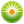 От редакции «Бизнес-Инфо»Ответственность за нарушение порядка проведения подрядных торгов на строительство объектов установлена ст.21.17 Кодекса Республики Беларусь об административных правонарушениях.От редакции «Бизнес-Инфо»Информацию о проведении биржевых торгов ОАО «Белорусская универсальная товарная биржа» можно найти здесь.Приложение 1к Положению
о порядке организации 
и проведения процедур 
закупок товаров (работ, услуг) 
при строительстве объектов 
(в редакции постановления 
Совета Министров 
Республики Беларусь 
29.12.2016 № 1108) _____________________________________________________________(место проведения, контактный телефон)(дата)(время)Полное наименование участникаМесто нахождения участника1.2.Председатель конкурсной комиссии__________________________________(подпись)(инициалы, фамилия)Члены конкурсной комиссии:__________________________________(подпись)(инициалы, фамилия)__________________________________(подпись)(инициалы, фамилия)__________________________________(подпись)(инициалы, фамилия)Приглашенные на заседание
конкурсной комиссии:__________________________________(подпись)(инициалы, фамилия)__________________________________(подпись)(инициалы, фамилия)__________________________________(подпись)(инициалы, фамилия)Приложение 2к Положению
о порядке организации 
и проведения процедур 
закупок товаров (работ, услуг) 
при строительстве объектов 
(в редакции постановления 
Совета Министров 
Республики Беларусь 
29.12.2016 № 1108) _____________________________________________________________(место проведения, контактный телефон)(дата)(время)Председатель конкурсной комиссии__________________________________(подпись)(инициалы, фамилия)Члены конкурсной комиссии:__________________________________(подпись)(инициалы, фамилия)__________________________________(подпись)(инициалы, фамилия)__________________________________(подпись)(инициалы, фамилия)Приглашенные на заседание
конкурсной комиссии:__________________________________(подпись)(инициалы, фамилия)__________________________________(подпись)(инициалы, фамилия)Приложение 3к Положению 
о порядке организации 
и проведения процедур 
закупок товаров (работ, услуг) 
при строительстве объектов 
(в редакции постановления 
Совета Министров 
Республики Беларусь 
30.07.2015 № 650)_________________________________________________________(место проведения, контактный телефон)(дата)(время)Полное наименование участникаЦена предложения, тыс. рублей
(на __ _________ 20__ г.)Сроки выполнения заказаСроки выполнения заказаСроки выполнения заказаПолное наименование участникаЦена предложения, тыс. рублей
(на __ _________ 20__ г.)началоокончаниепродолжительность, месяцев1.2.Председатель конкурсной комиссии_________________________________(подпись)(инициалы, фамилия)Члены конкурсной комиссии:_________________________________(подпись)(инициалы, фамилия)_________________________________(подпись)(инициалы, фамилия)_________________________________(подпись)(инициалы, фамилия)Приглашенные на заседание 
конкурсной комиссии:_________________________________(подпись)(инициалы, фамилия)_________________________________(подпись)(инициалы, фамилия)_________________________________(подпись)(инициалы, фамилия)Приложение 4к Положению 
о порядке организации 
и проведения процедур 
закупок товаров (работ, услуг) 
при строительстве объектов 
(в редакции постановления 
Совета Министров 
Республики Беларусь 
30.07.2015 № 650)_________________________________________________________(место проведения, контактный телефон)(дата)(время)Председатель конкурсной комиссии_________________________________(подпись)(инициалы, фамилия)Члены конкурсной комиссии:_________________________________(подпись)(инициалы, фамилия)_________________________________(подпись)(инициалы, фамилия)_________________________________(подпись)(инициалы, фамилия)Приложение 5к Положению
о порядке организации
и проведения процедур
закупок товаров (работ, услуг)
при строительстве объектов__________________________________________________________________________(должность ответственного лица организатора
подрядных торгов (торгов)(подпись)(инициалы, фамилия)Приложениек постановлению
Совета Министров
Республики Беларусь31.01.2014 № 88